ПРОЕКТЗВІТПРО СТРАТЕГІЧНУ ЕКОЛОГІЧНУ ОЦІНКУ ПРОГРАМИ СОЦІАЛЬНО-ЕКОНОМІЧНОГО ТА КУЛЬТУРНОГО РОЗВИТКУ ОБУХІВСЬКОЇ МІСЬКОЇ      ТЕРИТОРІАЛЬНОЇ ГРОМАДИ КИЇВСЬКОЇ ОБЛАСТІ НА 2022-2024 РОКИЗМІСТВиконавці Звіту з СЕО:ВСТУПНа сучасному етапі розвитку суспільства все більшого значення у міжнародній, національній і регіональній політиці набуває концепція збалансованого (сталого) розвитку, спрямована на інтеграцію економічної, соціальної та екологічної складових розвитку. Поява цієї концепції пов’язана з необхідністю розв’язання екологічних проблем і врахування екологічних питань в процесах планування та прийняття рішень щодо соціально-економічного розвитку країн, регіонів і населених пунктів.Стратегічна екологічна оцінка документів державного планування дає можливість зосередитися на всебічному аналізі можливого впливу планованої діяльності на довкілля та використовувати результати цього аналізу для запобігання або пом’якшення екологічних наслідків в процесі стратегічного планування. Стратегічна екологічна оцінка (СЕО) – це новий інструмент реалізації екологічної політики, який базується на простому принципі: легше запобігти негативним для довкілля наслідкам діяльності на стадії планування, ніж виявляти та виправляти їх на стадії впровадження стратегічної ініціативи.Метою СЕО є сприяння сталому розвитку шляхом забезпечення охорони довкілля, безпеки життєдіяльності населення та охорони його здоров’я, інтегрування екологічних вимог під час розроблення та затвердження документів державного планування.В Україні створені передумови для імплементації процесу СЕО, пов’язані з розвитком стратегічного планування та національної практики застосування екологічної оцінки.  З 12 жовтня 2018 року в Україні вступив в дію закон «Про стратегічну екологічну оцінку». Відповідно до ст. 2 розділу VI «Прикінцеві та перехідні положення» цього закону з 1 січня 2020 року стратегічна екологічна оцінка повинна здійснюватися для програм економічного і соціального розвитку громад.Необхідно брати до уваги те, що Програма соціально-економічного та культурного розвитку Обухівської міської  територіальної громади Київської області на 2022-2024 роки (надалі Програма)  відображає загальні пріоритети та цілі розвитку усієї Обухівської міської територіальної громади Київської області (надалі Обухівська ТГ) загалом, без посилання на конкретні населені пункти чи території, в межах яких існують певні соціальні, економічні чи екологічні проблеми, які потрібно вирішувати на більш низькому рівні планування, в тому числі на рівні реалізації конкретної планованої діяльності.В рамках розробки Програми соціально-економічного та культурного розвитку Обухівської міської територіальної громади Київської області на 2022-2024 роки, відповідно до с. 8 Закону України «Про стратегічну екологічну оцінку» було оприлюднено Заяву про обсяги СЕО на офіційному сайті Обухівської міської ради. Також Заяву було оприлюднено в 2-х засобах масової інформації.Протягом громадського обговорення Заяви про визначення обсягу Стратегічної екологічної оцінки від Департаменту екології та природних ресурсів Київської обласної державної адміністрації та від Департаменту охорони здоров’я Київської обласної державної адміністрації зауваження та пропозиції відсутні.ЗМІСТ ТА ОСНОВНІ ЦІЛІ ПРОГРАМИ СОЦІАЛЬНО-ЕКОНО- МІЧНОГО ТА КУЛЬТУРНОГО РОЗВИТКУ ОБУХІВСЬКОЇ МІСЬКОЇ ТЕРИТОРІАЛЬНОЇ  ГРОМАДИ КИЇВСЬКОЇ ОБЛАСТІОбухівській міській територіальній громаді Київської області адміністративно підпорядковані 25 населених пунктів: місто Обухів (2419,3 га); села: Таценки (62,04 га), Ленди (55,5 га), Нещерів (1115,0577 га), Дерев’яна (448,3 га), Красне Перше (160,1 га), Козіївка (57,1 га), Германівка (1018,74 га), Григорівка (675,07 га), Гусачівка (385,5 га), Матяшівка (287,08 га), Деремезна (380,38 га), Долина (242,6 га), Макарівка (82,4 га), Копачів (2034,80 га), Застугна (531,90 га), Шевченкове (189,85 га), Красна Слобідка (1113,80 га), Безіменне (51,32 га), Мала Вільшанка (457,8 га), Степок (141,2 га), Перегонівка (435,7 га), Перше Травня (1308,16 га), Семенівка (447,93 га), Кулі (88,64 га). Загальна територія Обухівської міської територіальної громади Київської області складає 39293,9 га.Програма соціально-економічного та культурного розвитку Обухівської міської  територіальної громади Київської області на 2022-2024 роки   визначає пріоритетні напрями, основні цілі, завдання та заходи розвитку громади.Програма підготовлена на основі аналізу розвитку громади за попередній період, визначає цілі, пріоритетні напрями соціально-економічного розвитку на 2022-2024 роки, а також заходи щодо реалізації державної політики, спрямованої на підвищення якості життя та добробуту громадян.Основні прогнозні показники соціально-економічного розвитку Обухівської міської  територіальної громади Київської області сформовано за розрахунками управлінь, відділів Виконавчого комітету Обухівської міської ради Київської області. Складовою частиною Програми є заходи щодо підвищення інвестиційної привабливості громади та реалізації у 2022-2024 роках окремих пріоритетних напрямів Стратегії розвитку Київської області та Стратегії розвитку Обухівської міської територіальної громади Київської області на 2022 – 2027 роки.Реалізацію намічених в Програмі заходів та досягнення запланованихпоказників передбачається здійснювати через економічні важелі державного регулювання та шляхом виконання цільових програм.Фінансування заходів програми здійснюватиметься з урахуванням реальних можливостей  бюджету громади та обласного бюджету, а також залучення коштів інвесторів.Організацію виконання Програми здійснює Виконавчий комітет Обухівської міської ради Київської області, її структурні підрозділи спільно з територіальними органами центральних органів виконавчої влади. У процесі виконання Програма може уточнюватися, зміни і доповнення затверджуються Обухівською міською радою.Метою Програми є створення умов для динамічного, збалансованого економічного зростання на основі поліпшення бізнес-клімату та інвестиційної привабливості громади для стимулювання інноваційного розвитку видів економічної діяльності з високою доданою вартістю для збільшення надходжень до бюджетів усіх рівнів, що, у свою чергу, сприятиме забезпеченню належного функціонування інженерно-транспортної і комунальної інфраструктури, поліпшенню екологічної ситуації, підвищенню доступності та якості широкого спектра соціальних послуг, зростанню добробуту населення громади.Стратегічні і оперативні цілі та завдання Програми соціально - економічного та культурного розвитку Обухівської міської територіальної громади Київської області на 2022-2024 роки наведені в таблиці 1.1.Таблиця 1.1Програма підготовлена згідно з основними завданнями:Стратегії розвитку Київської області на 2021-2027 роки, схваленої розпорядженням голови Київської обласної державної адміністрації від 29.11.2019 р. за № 695, затвердженої рішенням Київської обласної ради 19.12.2019 № 789-32-УІІ.При розробці Програми враховувалися Порядок розроблення та виконання державних цільових програм, затверджений постановою Кабінету Міністрів України від 31.01.2007 р. за №106.2.  ХАРАКТЕРИСТИКА ПОТОЧНОГО СТАНУ ДОВКІЛЛЯОБУХІВСЬКОЇ МІСЬКОЇ ТЕРИТОРІАЛЬНОЇ ГРОМАДИ КИЇВСЬКОЇ ОБЛАСТІАдміністративний устрійЗгідно з перспективним планом об’єднання територіальних громад місто Обухів є центром Обухівської міської територіальної громади Київської області (ТГ), до складу якої входить м. Обухів, с. Таценки, с. Ленди та 13 старостинських округів: Германівський (с. Германівка), Григорівський (с. Григорівка, с. Матяшівка), Дерев’янський (с. Дерев’яна), Деремезнянський (с. Деремезна), Долинянський (с. Долина, с. Макарівка), Копачівський (с. Копачів, с. Застугна, с. Шевченкове), Красненський Перший (с. Красне Перше, с. Козіївка), Краснослобідський (с. Красна Слобідка, с. Безіменне), Маловільшанський (с. Мала Вільшанка, с. Степок), Нещерівський (с. Нещерів), Перегонівський (с. Перегонівка), Першотравенський (с. Перше Травня), Семенівський (с. Семенівка, с. Кулі)  (Рис.1).Рис. 1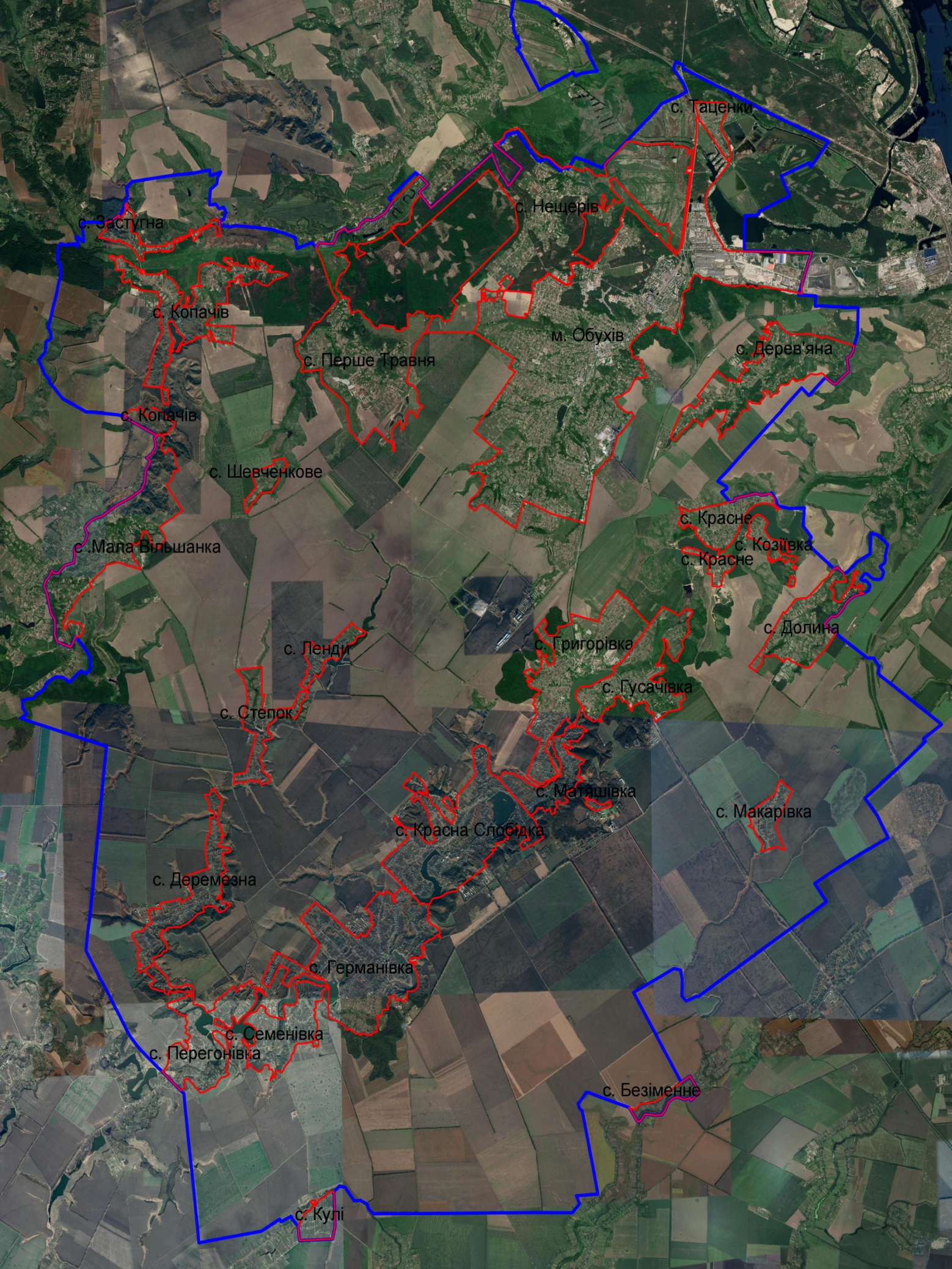 Геологічна будоваВ геоструктурному відношенні Обухівська міська територіальна громада Київської області розташована в межах північно – західного крила Дніпровсько – Донецької  западини. Будова верхньої частини земної кори двоповерхова. Нижнім структурним поверхом є архей – протерозойський кристалічний фундамент, верхній – мезокайнозойський осадовий чохол, який залягає на денудованій поверхні фундаменту, що має загальний пологий нахил у північно – східному напрямі. Тектонічний режим характеризується повільними диференційними вертикальними висхідними і низхідними рухами земної кори. В сучасних умовах це не спричиняє особливих змін поверхні. За даними окремих інженерно -  геологічних досліджень долини річки Кобрини в межах вулиць Чумацький шлях, 8-го Березня та Київської, яка є перспективною містобудівною частиною території міста Обухова, виконаних бурових робіт і матеріалів вишукувань минулих років, в геологічній будові ділянки, на розвідану глибину (35,0м.) беруть участь наступні стратиграфогенетичні комплекси порід:сучасні насипні і елювіальні ґрунти (tH), які представлені неоднорідними за літологією та фізико – механічним властивостям ґрунтами (будівельне сміття з супіщаним заповнювачем; супіски, піски, суглинки гумусовані, з включеннями побутового сміття);верхньонеоплейстоценові болотні і алювіальні відклади (b;a PIIIH),представлені суглинками з домішками органічних речовин, пилуватими супісками і суглинками;палеогенові глини київської світи еоцену (P2kv);палеогенові відклади бучацької світи (P2bc), представлені глауконітовими суглинками і пісками. Кліматична характеристикаТериторія Обухівської міської територіальної громади Київської області має наступні природно – кліматичні умови:Середня температура повітря найбільш жаркого місяця (липня) становить 24,30С.Середня температура найбільш холодного місяця (січня) становить мінус 6,10С.Швидкість вітру, повторюваністю 5%, становить  9 м/с.Середня за рік швидкість вітру 2,2 м/с.Середня за рік повторюваність вітру:Довідка за основними кліматологічними характеристиками надана за даними метеостанції Фастів, які осереднені в Центральній геофізичній обсерваторії (ЦГО) за 30-річний період спостережень і є репрезентативними для Обухівської громади.Атмосферне повітряРозвиток виробництва, яким характеризується сьогодення, висуває нові складні проблеми, зокрема збереження чистоти одного з найважливіших компонентів біосфери – повітряної оболонки. Останнім часом фактори антропогенного забруднення атмосфери набули глобального характеру. Викиди забруднюючих речовин і парникових газів в атмосферне повітря у 2020 роціОдним з найбільших забруднювачів атмосферного повітря в Обухівському районі є Трипільська ТЕС ПАТ «Державна енергогенеруюча компанія «Центренерго».Решта підприємств мають, порівняно, невеликий обсяг викидів.Перелік основних суб’єктів господарювання на території Обухівської міської ради наведено у таблиці 2.1.Таблиця 2.1* зіркою зазначені дані на перспективуПерелік АЗС та АЗК зареєстрованих на території Обухівської міської ТГ наведений в таблиці 2.2.Таблиця 2.2У таблиці 2.3. наведені загальні екологічні індикатори по наступним підприємствам: ТОВ «Алеана», ТОВ «Аерок», «Обухівміськвторресурси», ТОВ «Омакс- Інтернешнл», ТОВ «Обухівське підприємство будівельних матеріалів», ТОВ «Обухів Еко – ресурс», ПрАТ «Київський КПК», ПрАТ «Обухівський молочний завод», ТОВ «Інтерфом», ТОВ «М – Квадро», ПрАТ «Енергія», КП ОМР «Обухівське водопровідно – каналізаційне підприємство», КП «Обухіврайтепломережа», ТОВ «Тарком Екосервіс».Таблиця 2.3Екологічні індикаторизабруднення атмосферного повітря (2019 рік)Зміна кліматуВодні ресурсиВідходиКрім того, у безпосередній близькості до Обухівської міської територіальної громади знаходиться підприємство, яке входить в перелік «ТОП-100 основних підприємств-забруднювачів України» - Трипільська ТЕС ПАТ «Центренерго», що також робить суттєвий внесок у забруднення навколишнього середовища району. Через Обухівський район проходить автодорога національного значення Н-01 Київ - Знам’янка. Внаслідок інтенсивного руху транзитного автотранспорту через район, а також в зв’язку з різким збільшенням кількості місцевих транспортних засобів, спостерігається певне забруднення атмосферного повітря пилом та окислами азоту. Майже всі складові вихлопних газів автомобілів шкідливі для людського організму, а оксиди азоту до того ж беруть активну участь у створенні фотохімічного смогу. Зменшення цього впливу можливе шляхом удосконалення схем руху, розташування майданчиків для паркування автомобілів, покращення якості палива, а також доріг. Всі основні підприємства, які звітуються за викиди по формам статистичної звітності мають діючі дозволи на викиди забруднюючих речовин в атмосферне повітря стаціонарними джерелами та фактично не перевищують дозволених обсягів. Кожне підприємство розробляє природоохоронні заходи та інформує Виконавчий комітет Обухівської міської ради Київської області про їх виконання. На даний час ведення моніторингу довкілля в громаді здійснюється суб’єктами регіональної системи моніторингу довкілля Київської області. Моніторинг забруднення атмосферного повітря в Обухівській громаді поводиться Центральною геофізичною обсерваторією імені Бориса Срезневського на одному стаціонарному пості. Спостереження за забрудненням атмосферного повітря проводились у місті Обухів в районі вулиці Миру (ПСЗ №1). В атмосферному повітрі визначається вміст чотирьох основних домішок: завислих речовин (пилу), діоксиду сірки, оксиду вуглецю, діоксиду азоту, а також восьми важких металів: заліза, кадмію, мангану, міді, нікелю, свинцю, хрому, цинку. За 2020 рік у Обухові було відібрано 3384 проби атмосферного повітря, які були проаналізовані в лабораторії спостережень за забрудненням атмосферного повітря (ЦГО). Проби на вміст важких металів в повітрі аналізувались в лабораторіях обсерваторії: лабораторії спостережень за забрудненням ґрунтів  та моніторингу важких металів та лабораторії фізико – хімічних методів аналізу ЦГО.У 2020 році  загальний рівень забруднення атмосферного повітря за індексом забруднення атмосфери (ІЗА) в Обухівській громаді оцінювався, як низький. Середньорічні концентрації домішок, що визначались, не перевищували середньодобову гранично допустиму концентрацію (ГДКс.д.*), за винятком діоксиду азоту (речовини 3 – го класу небезпеки), вміст якого протягом усього року був у межах 2,1 – 3,5 ГДКс.д. Основними джерелами викидів цієї домішки в атмосферу є підприємства енергетичного комплексу та автотранспорт. Середньорічні концентрації забруднювальних речовин становили: діоксиду азоту – 2,3 ГДКс.д., діоксиду сіpки – 1,0 ГДКс.д., оксиду вуглецю 0,2 – 0,3 ГДКс.д та завислих речовин – 0,4 ГДКс.д. Максимальна з разових концентрацій діоксиду азоту дорівнювала 1,8 ГДКм.р., (зафіксована 16 квітня), оксиду вуглецю – 0,5 ГДКм.р., завислих речовин – 0,3 ГДКм.р., діоксиду сірки – 0,7 ГДКм.р. Середні за рік концентрації важких металів були значно нищі відповідних санітарно-гігієнічних нормативів, лише зі свинцю середньорічна концентрація становила 0,1 ГДКс.д., Максимальні з середньомісячних концентрацій зі свинцю та заліза досягли 0,1 ГДКс.д. У річному ході спостерігалося зростання середньомісячних концентрацій діоксиду азоту у квітні та підвищений вміст у червні і грудні. Вміст діоксиду сірки перевищував ГДКс.д з січня по квітень та у жовтні – листопаді.   Вміст завислих речовин дещо підвищувався в квітні та вересні – листопаді, оксиду вуглецю – в листопаді  майже не змінювався. Порівняно з 2019 pоком у повітрі Обухівської громади спостерігалося деяке підвищення вмісту діоксиду сірки, діоксину азоту та завислих речовин, та не значне зниження рівня забруднення атмосферного повітря  оксидом вуглецю.Водні ресурсиПо території Обухівської міської територіальної громади Київської області протікають річки притоки Дніпра – Стугна, Красна, та їх притоки – Раківка, Тихань, Кобрина, Деремезнянка, Бродок.Річка Стугна – права притока річки Дніпро, протяжність річки від витоку до гирла 68 км, площа водозабору – 785 км, середній ухил – 1,7 м/км. В межах міста довжина річки – 1,2 км.   Річка Красна – права притока річки Дніпро. Довжина 48 км, площа басейну 357 км². Долина трапецієподібна, завширшки до 1,8 км, завглибшки до 60 м. Пересічна ширина заплави 200 м. Річище звивисте, його середня ширина (в середній течії) 10 м. Похил річки 1,7 м/км. Навесні повноводна, в літню межень перетворюється на вузьку річечку. У зв'язку з будівництвом Канівської ГЕС і підняттям рівня води в Канівському водосховищі природний вигляд нижніх ділянок річки порушений. Побудовано багато ставків.Річка Кобрина – права притока річки Стугна протікає з північного заходу на  південний схід. Протяжність річки в межах міста – близько 7,0 км. На території Обухівської громади є ставки, розташовані в балках.  Річка Раківка – починається злиттям двох невеликих витоків на південно-західній околиці села Тростинка. Місцем злиття витоків є невеликий ставок. Річка тече територією села Тростинка, приймаючи 4 лівих та 1 праву притоки, що не мають назви. Далі річка протікає селом Велика Вільшанка, далі між селами Велика Вільшанка та Мала Вільшанка. У цьому місці річка розділяє Васильківський та Обухівський райони.У Великій Вільшанці річка приймає 4 лівих та 2 правих притоки.Далі річка протікає селом Копачів, де приймає ще дві притоки — ліву та праву. Права притока на військовій 3-версній карті 1860-х років позначена як Вільшанка.Впадає річка у Стугну за 800 метрів на північ від села Копачів.На річці влаштовано 5 ставків (3 у Тростинці — Жидівський, Королівський та Мельниківський, по 1 у Великій Вільшанці та Копачеві).Річка Тихань – ліва притока Стугни (басейн Дніпра). Довжина річки 15 км, похил річки – 4,9 м/км. Формується з багатьох безіменних струмків та 2 водойм. Площа басейну 39,2 км².Тихань бере початок на західній околиці села Малі Дмитровичі й протікає через нього. Тече переважно на південний схід у межах сіл Великі Дмитровичі та Старі Безрадичі. На північній околиці села Тарасівка впадає до річки Стугни, лівої притоки Дніпра.	В Обухівському районі налічується 142 ставки, загальною площею 891 га, об’ємом 11 млн.м3 , з них в оренді 25 шт.Розроблені та погоджені  в установленому законом порядку 11 паспортів водних об’єктів розташованих в межах Обухівської міської ради:  Паспорт водного об’єкта – Ставок №1 площею 0,1631 га,розташований в межах міста Обухова, вул. Зелений Гай, Київської області;  Паспорт водного об’єкта – Ставок №1 площею 0,2931 га,розташований в межах  міста Обухова, провулок Полянський, Київської області;  Паспорт водного об’єкта – Ставок №1 площею 0,1655 га, розташований в межах міста Обухова,  вул. Польок, Київської області; Паспорт водного об’єкта – Ставок №1 площею 0,8133 га, розташований в межах міста Обухова,  житловий масив «Вікторія», Київської області; Паспорт водного об’єкта – Ставок №1 площею 0,2258 га, розташований в межах міста Обухова, мікрорайон Яблуневий (в районі гаражного кооперативу «Урожай»,  Київської області; Паспорт водного об’єкта – Ставок №1 площею 0,5263 га,розташований в межах міста Обухів, (мікрорайон №2 «Верхній ставок»),  Київської області; Паспорт водного об’єкта – Ставок №2 площею 0,2668 га,розташований в межах міста Обухова, мікрорайон №2 «Нижній ставок»,  Київської області; Паспорт водного об’єкта – Ставок №2 площею 0,5431 га, розташований в межах міста Обухова,  житловий масив «Сонячний»,  Київської області; Паспорт водного об’єкта – Ставок №3 площею 7,1280 га, розташований в межах міста Обухова, вул. Пушкіна,  Київської області;  Паспорт водного об’єкта – Ставок №4 площею 1,3078 га, розташований в межах міста Обухова, вул. Київська (район ПрАТ «Київський картонно-паперовий комбінат»),  Київської області; Паспорт водного об’єкта – Ставок №5 площею 5,6382 га, розташований в межах міста Обухова, вул. Київська (район ТОВ «Стиролоптфармторг»),  Київської області; Територія села Дерев’янаЗемлі водного фонду 13,0154 га, з них:за межами населених пунктів: 8,2 га (1 ставок);в межах населених пунктів 3,5 га (2 ставки), в оренді – 1,5 га;Територія села НещерівЗгідно генерального плану села Нещерів два ставки використовуються, як пожежні водойми – 20,0 га, 30,0 га. Ставок загального користування – 35,0 га.Ставки на території Обухівської міської територіальної громади потребують інвентаризації з подальшою паспортизацією.  Нормальний підпірний горизонт водойм – 125,9 м, глибина до 3 м.  По дну деяких ярків протікають струмки, які під час злив та розтавання снігу перетворюються на потоки. Живлення струмків, в основному, з джерела, струмки впадають в річку Кобрину. Спостереження за станом водних об’єктів здійснюється Центральною геофізичною обсерваторією ім. Бориса Срезневського, що підпорядковується Державній службі України з надзвичайних ситуацій,  щоквартальні бюлетені публікуються на сайті міської ради.  Під час підняття рівня ґрунтових вод,  виникає проблема підтоплення присадибних ділянок, погребів та будинків в села Таценки. Канал, розташований по території рибогосподарських ставків в селі Таценки в повеневий та паводковий період акумулює воду, внаслідок чого створюється різке підняття рівнів ґрунтових вод в селі Таценки, так як природна територія має ухил каналу до населеного пункту. Вода з каналу механічним способом відводиться в річку Стугна. На даний час канал замулений на 60 – 80% і не спроможний відвести великі води до насосної станції рибного господарства. Зонами відпочинку на території Обухівської громади є пляж в селі Таценки площею 3 га.  В межах прибережної смуги річки Стугна встановлена пляжна зона. Пляж на річці був створений у 2010 році і має всі необхідні елементи благоустрою: доріжки з твердим покриттям, освітлення, туалети, кабінки для перевдягання, заклади харчування. В минулому році для забезпечення безпеки і комфорту відпочиваючих проведені водолазні обстеження акваторії пляжу.  Як зона відпочинку використовується частина прибережної смуги  на ставку  в місті Обухові по вул. Пушкіна. Водопостачання і водовідведення Обухівській громаді здійснюється Обухівським водопровідно – каналізаційним підприємством. Загальні обсяги водопостачання складають  2075,4 тис. м3/рік (5,68 м3/добу), з яких 1331,5 тис. м3/рік використовується на питні і санітарно – гігієнічні потреби. Водозабір проводиться з 38 артезіанських свердловин. Технологія підготовки води – використання гіпохлориту натрію та ультрафіолетове знезараження. Втрати води за рік складають 398,1 тис. м3. Крім того, працює бювет та 4 природні джерела, показники  якості води в яких контролюються. Водовідведення в Обухівській громаді здійснюється через каналізаційну мережу на очисні споруди ПрАТ «Київський картонно – паперовий комбінат».Обсяги водовідведення складають 10383,8 тис. м3/рік. Нормативно очищені стоки на спорудах біологічного очищення скидаються у річку Дніпро на відстані 833 км від гирла. Основні характеристики очисних споруд наступні. Розташовуються очисні споруди в м. Обухів, по вул. Київська, 130. Проектна потужність – 250000 тис. м3/рік, фактична – 10500 тис. м3/рік. На очисних спорудах проводиться механічне, повне біологічне очищення і доочищення господарсько – побутових  стічних вод.  Загальна площа зайнята очисними спорудами складає 36,7 га, з яких 7,7 – під муловим майданчиком. Встановлена санітарно – захисна зона – 500 м. Для забезпечення роботи очисних споруд працює 8 каналізаційно – насосних станцій (КНС). Очисні споруди були введені в експлуатацію в 1982 році та мають зношеність основного обладнання 30%.  У Обухівській громаді повністю каналізований сектор багатоповерхової забудови та незначна частина приватної забудови. Без каналізації лишаються будинки деяких сіл. Для вивезення рідких відходів з вигрібних ям не каналізованих домоволодінь використовується асенізаційні машини. Спеціально обладнаних зливних станцій в місті немає.Земельні ресурси та корисні копалини Ґрунти Обухівської міської територіальної громади Київської області переважно чорноземні мало – гумусні (Рис. 2.). 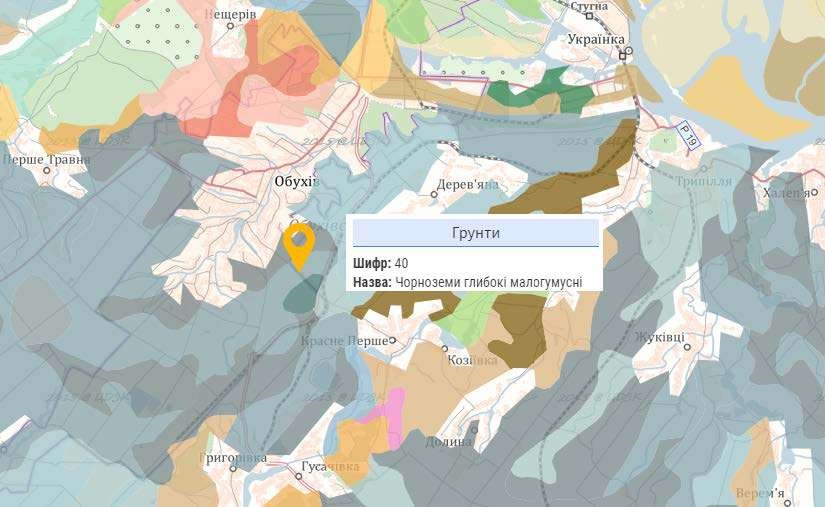 Рис.2 Ґрунти представлені відкладеннями досить значних товщ піску. Їх потужність досягає 15 – 20 м. Потужність лесових відкладень на водо – розділах  досягає 3 – 4 м, на схилах збільшується до 6 м. В понижених місцях зменшується до 1,5 – 2 метрів.  На лесах різнотравною рослинністю сформувались мало – гумусні  чорноземи. На схилах зустрічаються опідзолені чорноземи. На дні балок та ровів – алювіальні ґрунти. В заболочених місцях розвинута очеретяно – осокова  рослинність. Перелік суб’єктів господарювання, що здійснюють свою діяльність по видобуванню корисних копалин на території Обухівської міської територіальної громади Київської наведено в таблиці 2.4. Таблиця 2.4 Поводження з відходамиВідповідно до укладеного договору з ТОВ «Ітон Інжиніринг» від 26.05.2021 року № 104 розроблена схема санітарного очищення. Схема санітарного очищення населених пунктів Обухівської міської територіальної громади Київської області доопрацьовується і буде подана на погодження в установленому порядку.На території Обухівської міської ради врегульовані питання роздільного збирання відходів, в тому числі небезпечних відходів (ртуть містких ламп, батарейок та акумуляторів) .Відповідно до директив Європейського Союзу 2012/19/EC (про відходи електричного та електронного обладнання) та 2006/66/EC (про батареї та акумулятори) у місті Обухові встановлено спеціальні контейнери для відокремлення мешканцями з ТПВ небезпечних відходів: ртутних ламп, елементів живлення.Збирання небезпечних відходів (ртутних ламп та побутових батарейок) від мешканців міста Обухів відбувається по двох напрямках:Небезпечні відходи відсортовуються від твердих побутових відходів;Небезпечні відходи накопичуються у спеціалізованих контейнерах, якірозміщені в місті (система організації збору небезпечних відходів в місті Обухові нагороджена відзнакою в номінації модернізації міст на форумі «ЕКО – трансформація – 2018», організатор якого журнал «Екологія підприємства» за підтримки Держенергоефективності).Відповідно до діючих Правил поводження з відходами, на території Обухівської міської ради впроваджується роздільне збирання ТПВ і діє технологічна схема на два контейнери. Великогабаритні відходи, складуються окремо на контейнерних майданчиках і вивозяться за окремими маршрутними картами.Збиранням ТПВ у місті та його захороненням на полігоні займається ПП «Обухівміськвторресурси». Автопарк підприємства (більше 60 автомобілів (ISUZU, HUNDAY, КАМАЗ, МАЗ, Mercedes-Benz, MAN, Volvo і IVECO STRALIS, SCANIA) вантажопідйомністю від 3 до 20 тонн, обладнаних і призначених для перевезення вторинної сировини і сміття. Кожен автомобіль оснащений системою GPS навігації, що є 100% гарантією потрапляння сміття в місця його поховання, складування, сортування, тобто сміття ніколи не потрапить на несанкціоноване звалище. Також є дублююча система GPS з функцією передачі відео – звукового потоку з камерою, встановленою безпосередньо в автомобілях (відео реєстратор з двостороннім аудіо зв'язком), це дає додаткову можливість контролювати пересування автотранспорту в радіусі покриття 3G (Київ, Київська обл.), що збільшує надійність, а так само підвищує контролюючу функцію.Прес – компактори  під завантаження вторинною сировиною і сміттям обладнані GPS пристроями, що сигналізують про 70% завантаження.На виконання умов конкурсу ПП «Обухівміськвторресурси» проводить миття та санітарну обробку сміттєвозів та контейнерів, призначених для роботи з відходами.У 2020 році вивезення відходів, крім вторинної сировини, з міста Обухова, сіл Таценки, Ленди, Нещерів здійснювалось на полігон ТПВ № 5 ВАТ «Київспецтранс» (с. Підгірці), розташований на відстані 20 км на північ від міста. Діяльність ПП «Обухівміськвторресурси» в частині сортування побутових відходів сприяє зменшенню кількості відходів, що утилізуються на сміттєзвалищі.Для збирання та короткочасного зберігання вуличного і дворового змету та сміття на території міста використовуються сміттєзбірні урни. Урни для сміття встановлюються у відповідності з вимогами ДСанПін (наказ МОЗ України № 145 від 17.03.2011) на всіх об'єктах благоустрою.Очищення урн здійснюється систематично в міру їх наповнення. За утримання урн в належному санітарному стані відповідають підприємства, організації та установи, що здійснюють прибирання закріплених за ними територій.З метою контролю за дотриманням належного санітарного стану мешканцями Обухівської громади Комунальним підприємством Обухівської міської ради «Обухівська міська варта» ведеться тісна співпраця з ПП «Обухівміськвторресурси» на предмет виявлення несанкціонованого захаращення будівельним сміттям майданчиків та інших непобутових відходів.В 2020 році проведено 7530 профілактичних та роз'яснювальних бесід на предмет укладення письмових договорів про надання послуг із вивезення твердих побутових відходів.Продовжується вдосконалення роздільного збору ТПВ, з відбором макулатури, ПЕТ пляшок, як вторинної сировини та склобою 100%. ТПВ сортується на базі ПП «Обухівміськвторресурси».У місті Обухові ПП «Обухівміськвторресурси» створено мережу приймальних пунктів вторинної сировини за адресами: м. Обухів, вул. Київська, 21 та вул. Миру, 9а (супермаркет «Казка»).По місту Обухів встановлено мережу спеціалізованих контейнерів для збирання небезпечних відходів (ртуть містких ламп та батарейок) за адресами: вул. Київська, 21; вул. Миру, 9А; вул. Каштанова, 23; вул. Київська, 174; мікрорайон Яблуневий, 20. Окреме збирання ртуть містких ламп відбувається також на сортувальних потужностях ПП «Обухівміськвторресурси», з тих відходів, що завозяться з міста, передаються підприємствами та установами.Загальна кількість контейнерів для збору ТПВ – 335 одиниць; кількість контейнерів для роздільного збору ТПВ – 142 одиниці.Природно – заповідний фонд   На території Обухівської міської ТГ знаходяться наступні об’єкти природно – заповідного  фонду (наведені в таблиці 2.5.): Таблиця 2.5.Об’єкти природно – заповідного фонду Обухівської міської територіальної громадиДля збереження природної фауни, флори та типів природних оселищ створена Смарагдова мережа (Emerald Network) Європи. Українська частина Смарагдової мережі Європи розробляється з 2009 року. Через Обухівський район проходить Смарагдова мережа PonyziaStuhny (код території UA0000175) (рис.3). 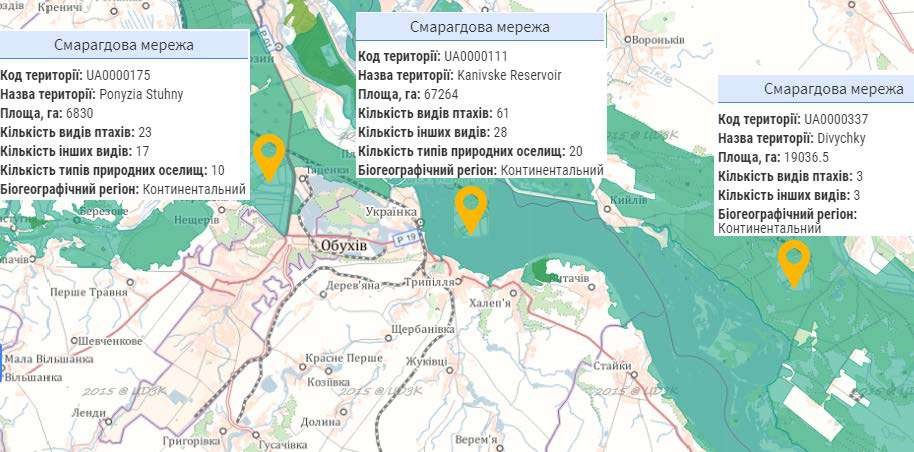 Рис.3Пропозиція щодо території Смарагдової мережі готується за стандартною формою даних, визначеною Постійним комітетом Бернської конвенції, та повинна відповідати одному або більше критеріїв: територія суттєво сприятиме виживанню видів, що перебувають під загрозою зникнення, ендемічних видів або будь-яких видів, що вказані у додатках І та ІІ до цього Закону; територія підтримуватиме існування значної кількості видів у межах ареалу із високим видовим різноманіттям чи підтримуватиме існування важливих популяцій одного чи кількох видів, що вказані у додатках І та ІІ до цього Закону; у межах території перебуває важливий та/чи репрезентативний зразок типів оселищ, що перебувають під загрозою зникнення, згідно з додатком ІІІ до цього Закону; у межах території існує особливий приклад певного типу оселища або мозаїка різних типів оселищ відповідно до додатка ІІІ до цього Закону; територія Смарагдової мережі є важливою територією для одного чи декількох мігруючих видів тварин; територія в інший спосіб суттєво сприяє досягненню цілей Бернської конвенції. Наразі, в рамках програми, внесення територій ПЗФ Обухівської міської територіальної громади до мережі Емеральд (Смарагдової мережі) відповідно до Бернської конвенції, до території Екологічної мережі Київської області не передбачається. Охорона, утримання зелених насаджень Відповідно до рішення Обухівської міської ради №256-13-VІІ від 25.08.2016 року «Про затвердження переліку зелених зон на території Обухівської міської ради», рішення Обухівської міської ради Київської області №638/28-28-VІІ «Про проведення інвентаризації земельних ділянок комунальної власності, землі загального користування (парки, зелені зони, сквери), за адресою: м. Обухів, Київської області», рішення Обухівської міської ради Київської області від 31.05.2018 №815-35-VІІ «Про внесення змін до Комплексної програми охорони навколишнього природного середовища на території Обухівської міської ради на 2016 – 2020 роки (із наступними змінами)»: в таблиці 2.6. наведена технічна інформація щодо зелених зон Обухівської міської територіальної громади Київської області. Таблиця 2.6 По зазначених зелених зонах розроблена технічна документація та присвоєні кадастрові номери. Зелені насадження відіграють надзвичайно важливу роль як біологічний фільтр повітря. Зелені насадження «виловлюють» із забрудненої атмосфери окиси азоту, сірчистий ангідрит, сажу, свинець, цементний пил, окиси магнію, заліза і багато інших «продуктів цивілізації», що опинились в атмосфері через недосконалість промислової технології. Для територіальної громади, в зв’язку з близькістю потужного промислового вузла, в тому числі Трипільської ТЕС, є дуже актуальним створення  зелених зон та збільшення кількості зелених насаджень. В межах Обухівської міської територіальної громади Київської області спеціалізованого комунального підприємства по утриманню зелених насаджень немає. Частково цю роботу виконують ТОВ «МЖЦ», КП «Міське господарство» та на умовах договору спеціалізовані підприємства, які укомплектовані спеціальною технікою та механізмами, кваліфікованими спеціалістами за рахунок коштів бюджету громади, а на земельних ділянках, переданих у власність, наданих у постійне користування або в оренду – за рахунок коштів їх власників або користувачів.  Під час проведення щорічних обстежень зелених насаджень виявляють аварійні дерева, що підлягають знесенню та видаленню пеньків. Актуальною проблемою для зелених насаджень на території Обухівської міської територіальної громади Київської області, яка потребує вирішення, є враження дерев омелою. Боротьба з омелою ведеться в основному механічним способом – санітарним обрізуванням пошкоджених гілок або видаленням дерев (при враженні 60% крони). За 2020 рік відбулося 6 виїзних засідань комісії Виконавчого комітету по обстеженню зелених насаджень на території  громади, складені відповідні акти, які затверджені рішеннями Виконавчого комітету Обухівської міської ради Київської області. Проведено обстеження та маркування 192 дерев, які потребують видалення або санітарного обрізування та 92 земельних ділянок, намічених для приватизації, на наявність зелених насаджень.3. ОСНОВНІ ЕКОЛОГІЧНІ ПРОБЛЕМИ ОБУХІВСЬКОЇ МІСЬКОЇТЕРИТОРІАЛЬНОЇ ГРОМАДИ КИЇВСЬКОЇ ОБЛАСТІВ рамках програми, на основі аналізу стану компонентів навколишнього середовища, визначені основні екологічні проблеми Обухівської міської територіальної громади:забруднення атмосферного повітря стаціонарними і пересувними джерелами;забруднення і засмічення навколишнього середовища побутовими відходами;відсутність реєстру об’єктів благоустрою зеленого господарства;виконання дієвих проектних рішень по ліквідації підтоплення територій;необхідність інвентаризації та паспортизації водних об’єктів на території Обухівської міської територіальної громади Київської області;недостатній рівень заходів з озеленення громади та боротьби з омелою білою;недостатній рівень екологічної освіти та інформування населення, екологічної свідомості суспільства;відсутнє фінансування природоохоронних заходів по обласних програмах;недостатнє законодавство (співпраця з органами Держекоінспекції та Держпродспоживслужби на даний час в основному полягає у видачі ними вказівок про усунення порушень виконавчому органу місцевого самоврядування, а не безпосередній вплив на порушника законодавства);відсутність у органах місцевого самоврядування повноважень щодо охорони природного навколишнього середовища і контролю у цій сфері. На рівні громад відсутні територіальні органи з цих питань, а повноваження до місцевих органів не передані.Реалізація права людини на сприятливе для її здоров’я й добробуту навколишнє природне середовище є головною метою сталого розвитку України, у зв’язку з цим виникає необхідність в організації і подальшому вдосконаленні моніторингу довкілля та комплексному оцінюванні стану компонентів навколишнього природного середовища. Це дозволить підвищити ефективність заходів, що вживаються для запобігання, мінімізації та ліквідації небезпечних наслідків антропогенного навантаження.Основними недоліками існуючої системи моніторингу атмосферного повітря Київської області на сьогодні є відсутність узгодженості та уніфікованості інформаційних технологій, недостатнє забезпечення мереж засобами інформаційного обміну і, як наслідок, недостатня оперативність у наданні інформації користувачам; відсутність єдиної комплексної мережі спостережень регіонального рівня, до складу якої мають входити мережі суб’єктів моніторингу, мережа автоматизованих постів та центр збору та обробки інформації за результатами моніторингу; недостатній рівень технічного та методичного забезпечення функціонування мереж спостережень.Мережа постів спостереження хоч і розширюється, але на даний час не дозволяє здійснювати оперативний та всебічний моніторинг стану довкілля Київської області в цілому та окремих районів, що унеможливлює, зокрема: складання картографічних матеріалів з забруднення та спричиняє недоліки у системі інформування населення щодо реального стану атмосферного повітря, поверхневих та підземних вод. Досягнення ефективного рівня заходів з охорони навколишнього природного середовища, що здійснюються органами виконавчої влади можливе лише за умови широкої підтримки їх громадськістю. Необхідність вирішення екологічних проблем має бути передбачена у подальших діях органів державної влади та місцевого самоврядування, спрямованих на формування та реалізацію екологічної політики.Стан довкілля обумовлюється впливом на нього усіх суб’єктів природокористування. Відповідно, інтегрований еколого – економічний ефект природоохоронних заходів в громаді залежить від послідовності і результативності дій усіх суб’єктів господарської діяльності, а також від ефективності системи управління в цій сфері.Інструментом реалізації екологічної політики стане Комплексна Програма охорони навколишнього природного середовища на території Обухівської міської територіальної громади Київської області на 2021 – 2025 роки. Програма реалізує системний підхід до формування та реалізації екологічної політики як складової сталого (збалансованого) розвитку з урахуванням характерних для територіальної громади соціально – економічних умов та екологічних проблем.4. ЗОБОВ’ЯЗАННЯ У СФЕРІ ОХОРОНИ ДОВКІЛЛЯЗаконом України «Про охорону навколишнього природного середовища» (№ 1264-XII від 25.06.91, зі змінами – редакція від 16.10.2020 р.), ст. 19 визначено, що виконавчі органи сільських, селищних, міських рад у галузі охорони навколишнього природного середовища в межах своєї компетенції:здійснюють реалізацію рішень відповідних рад;координують діяльність підприємств, установ та організацій, розташованих на території відповідно села, селища, міста, незалежно від форм власності та підпорядкування;організують розробку місцевих екологічних програм;затверджують за поданням обласних, Київської та Севастопольської міських державних адміністрацій, а на території Автономної Республіки Крим – органу  виконавчої влади Автономної Республіки Крим з питань охорони навколишнього природного середовища для підприємств, установ та організацій ліміти використання природних ресурсів, за винятком ресурсів загальнодержавного значення, ліміти скидів забруднюючих речовин у навколишнє природне середовище, за винятком скидів, що призводять до забруднення природних ресурсів загальнодержавного значення або навколишнього природного середовища за межами відповідно села, селища, міста;організовують збір, переробку, утилізацію і захоронення відходів на своїй території;формують і використовують місцеві фонди охорони навколишнього природного середовища у складі місцевих бюджетів;погоджують поточні та перспективні плани роботи підприємств, установ та організацій з питань охорони навколишнього природного середовища і використання природних ресурсів;забезпечують систематичне та оперативне інформування населення, підприємств, установ, організацій та громадян про стан навколишнього природного середовища, захворюваності населення;організовують екологічну освіту та екологічне виховання громадян;приймають рішення про організацію територій та об’єктів природно заповідного фонду місцевого значення.Виконавчі органи сільських, селищних, міських рад можуть здійснювати й інші повноваження відповідно до цього та інших законів України.Засади екологічної політики України визначені Законом України «Про Основні засади (стратегію) державної екологічної політики України на період до 2030 року» (№ 2697 – VIII від 28.02.2019). Закон передбачає інтегрування екологічних вимог під час розроблення і затвердження документів державного планування, галузевого (секторального), регіонального та місцевого розвитку.Відповідно до Указу Президента України «Про Цілі сталого розвитку України на період до 2030 року» (№ 722/2019 від 30.09.2019) має бути забезпечено дотримання Цілей сталого розвитку України на період до 2030 року.Основними міжнародними правовими документами щодо СЕО є Протокол про стратегічну екологічну оцінку (Протокол про СЕО) до Конвенції про оцінку впливу на навколишнє середовище у транскордонному контексті (Конвенція Еспо), ратифікований Верховною Радою України (№ 562 – VIII від 01.07.2015), та Директива 2001/42/ЄС про оцінку впливу окремих планів і програм на навколишнє середовище, імплементація якої передбачена Угодою про асоціацію між Україною та ЄС. В Україні проведення СЕО регламентується Законом України «Про стратегічну екологічну оцінку» (№ 2354 – VIII від 20.03.2018).Юридичні засади поводження з водними ресурсами визначаються Водним кодексом України (№ 213/95 – ВР від 06.06.1995) та іншими законодавчими актами, що були розроблені для забезпечення збереження, збалансованого й науково обґрунтованого використання та відновлення водних ресурсів, захисту водних ресурсів від забруднення, зараження й виснаження, запобігання та пом’якшення негативного впливу, покращення екологічного стану водних об’єктів і захисту прав водокористувачів.Найголовнішими питаннями у сфері водопостачання та водовідведення є дозвіл на забір води із джерел водопостачання (дозвіл на спеціальне водокористування) і дозвіл на скидання очищених та неочищених стічних вод у навколишнє середовище. З 04.06.2017 набрав чинності Закон України «Про внесення змін до деяких законодавчих актів України, що регулюють відносини, пов’язані з одержанням документів дозвільного характеру щодо спеціального водокористування» від 07.02.2017 № 1830 – VIII, яким внесено зміни до Водного кодексу України в частині процедури отримання дозволів на спеціальне водокористування.Інформація про видані дозволи на спеціальне водокористування суб’єктам господарювання розміщується на сайті Державного агентства водних ресурсів України (http://davr.gov.ua/informaciya-pro-vidani-dozvoli-na-specialnevodokoristuva-nnya).Основне чинне екологічне законодавство та норми у сфері користування водними ресурсами:постанова Кабінету Міністрів України «Про затвердження Порядку видачі дозволів на спеціальне водокористування» (№ 321 від 13.03.2002, зі змінами);постанова Кабінету Міністрів України «Про Порядок розроблення і затвердження нормативів гранично допустимого скидання забруднюючих речовин та перелік забруднюючих речовин, скидання яких нормується» (№ 1100 від 11.09.1996, зі змінами);Державні санітарні норми та правила «Питна вода. Гігієнічні вимоги до води питної, призначеної для споживання людиною»;наказ Міністерства охорони навколишнього природного середовища України «Про затвердження Інструкції про порядок розробки та затвердження гранично допустимих скидів (ГДС) речовин у водні об’єкти із зворотними водами» (№ 116 від 15.12.1994);постанова Кабінету Міністрів України «Про правовий режим зон санітарної охорони водних об’єктів» (№ 2024 від 18.12.1998, зі змінами).Правове й інституційне регулювання та ключові екологічні вимоги в галузі охорони атмосферного повітря регулюються Законом України «Про охорону атмосферного повітря», Законом України «Про охорону навколишнього природного середовища» та іншими нормативно – правовими актами. Основне чинне законодавство та норми у сфері захисту атмосферного повітря – постанова Кабінету Міністрів України «Про Порядок розроблення і затвердження нормативів граничнодопустимого рівня впливу фізичних та біологічних факторів стаціонарних джерел забруднення на стан атмосферного повітря» (№ 300 від 13.03.2002, зі змінами).Правові засади у сфері поводження з відходами забезпечуються Законом України «Про відходи» (№ 187/98 – ВР від 05.03.1998) та іншими законодавчими актами, що були розроблені для регулювання діяльності з метою уникнення чи мінімізації утворення відходів, зберігання й поводження з ними, запобігання та зменшення негативних наслідків для довкілля і здоров’я людини від утворення, зберігання та поводження з відходами. Повноваження місцевих державних адміністрацій у сфері поводження з відходами визначаються статтею 20 Закону України «Про відходи».В Україні сформовано інвестиційне законодавство, в якому, зокрема, значна увага приділяється необхідності дотримання екологічних норм в процесі інвестиційної діяльності. Так Законом України «Про інвестиційну діяльність» (№ 1560 – ХІІ від 18.09.1991) встановлюється заборона інвестування в об’єкти,  створення і використання яких не відповідає вимогам санітарно – гігієнічних, радіаційних, екологічних, архітектурних та інших норм, встановлених законодавством України (ст. 4). В разі порушення екологічних, санітарно – гігієнічних та архітектурних норм державний орган може прийняти рішення про зупинення або припинення інвестиційної діяльності (ст. 21). Також в ст. 8 зазначається, що інвестор зобов’язаний одержати висновок з оцінки впливу на довкілля у випадках та порядку, встановлених Законом України «Про оцінку впливу на довкілля» (№ 2059 – VIII від 23.05.2017).5. ЙМОВІРНІ ДЛЯ ДОВКІЛЛЯ НАСЛІДКИ РЕАЛІЗАЦІЇ ПРОГРАМИЗдійснена підсумкова оцінка ймовірного впливу Програми на компоненти навколишнього природного середовища згідно з контрольним переліком індикаторів екологічного стану території. Результати оцінки наведені в табл. 5.1.Таблиця 5.1Оцінка включає в себе величину та значення в якісному та кількісному відношенні, потенційних впливів Програми соціально-економічного та культурного розвитку Обухівської міської територіальної громади  Київської області на 2022-2024 роки (прямих та непрямих, тимчасових або постійних, позитивних та негативних, короткострокових та довгострокових, транскордонних та кумулятивних).Узагальнені результати процедури оцінки потенційних впливів наведені в таблиці 5.2.Таблиця 5.2Керуючись стратегічними й оперативними цілями та на основі оцінок, представлених в табл. 5.1 і 5.2, можна зробити такі висновки щодо ймовірних наслідків для довкілля від реалізації програми.Атмосферне повітря. В рамках впровадження завдань розділу «Розвиток реального сектору економіки» (Промисловість) передбачається реалізація найважливіших інноваційних проектів, що передбачають впровадження нових технологій продукції: ТОВ «Алеана» - вироблення нових видів продукції; ПрАТ «ККПК» - модернізація існуючих виробничих потужностей; ТОВ «Аерок» - вкладення в оновлення обладнання для виробництва; ПП «Обухівміськвторресурси» - реконструкція та технічне переоснащення підприємства;  ПрАТ «Обухівський молочний завод» виробництво нових видів продукції; ТОВ «Золотой Мандарин Квадра» - будівництво нових потужностей.Реалізація інвестиційних проектів, спрямована на оновлення основних фондів підприємств, встановлення нового обладнання, яке базується на принципово нових технологіях (ресурсозберігаючих, енергозберігаючих, екологічно безпечних), на використанні наукових досліджень і розробок, провадження нових маловідходних ресурсозберігаючих технологічних процесів. Програма не передбачає створення нових підприємств із значними обсягами викидів у атмосферне повітря, проте, реалізація завдань оперативної цілі ймовірно може призвести до збільшення викидів забруднюючих речовин через подальший розвиток промисловості та тимчасове збільшення викидів під час виконання монтажно-будівельних робіт.Також тимчасове забруднення навколишнього природного середовища (переважно атмосферного повітря) можливо під час:заміни трубопроводів теплової мережі із застосуванням попередньо ізольованих трубопроводів та нових типів запірної арматури (при заміні застарілого неефективного обладнання) та реконструкції вуличного освітлення (застосування енергоощадних ламп) при реалізації оперативних цілей розділу «Розвиток реального сектору економіки» (Енер гоефективність), направленої на досягнення енергоефективності, перехід на енергоощадні технології та матеріали з високими показниками експлуатаційної надійності;проведення капітального та поточного ремонту доріг при виконанні завдань оперативних цілей розділу «Розвиток реального сектору економіки» (Транспорт та дорожнє господарство), що компенсується подальшим поліпшенням загального стану доріг, покращенням якості обслуговування потреб населення, зниженням аварійності та тяжкості наслідків дорожньо-транспортних пригод;виконання комплексу робіт з капітального ремонту мереж теплопостачання, водопостачання та водовідведення, реконструкції житлового фонду міста в рамках реалізації оперативних цілей розділу «Розвиток соціальної сфери» (Житлово-комунальне господарство);реалізації оперативних цілей розділу «Розвиток соціальної сфери» (Будівельна діяльність): будівництво ЖК «Квартал парковий» та ЖК «Обухівський ключ», будівництво та введення в експлуатацію індивідуальних житлових будинків на території Обухівської громади з метою покращення житлових умов населення, в тому числі за рахунок будівництва соціального та доступного житла;спорудження майданчиків зі штучним покриттям з метою розвитку фізичної культури та спорту при реалізації оперативних цілей розділу «Розвиток гуманітарної сфери» (Фізична культура і спорт);Водні ресурси. Програма не передбачає створення нових підприємств із значними обсягами скидів у поверхневі води, проте, реалізація завдань оперативних цілей розділу «Розвиток реального сектору економіки» (Промисловість) та розділу «Розвиток соціальної сфери» (Будівельна діяльність) - будівництво та введення в експлуатацію ЖК «Квартал парковий» та ЖК «Обухівські ключі», індивідуальних житлових будинків на території Обухівської громади, ймовірно може призвести до збільшення обсягів скидів у поверхневі води та до збільшення навантаження на каналізаційні системи і погіршення якості очисних споруд через подальший розвиток підприємств та житлового фонду.Програмою передбачається реалізація завдань, спрямованих на зменшення обсягів скидів у поверхневі води, зменшення навантаження на каналізаційні системи та погіршення якості очисних споруд. Зокрема, у розділі «Розвиток соціальної сфери» (Житлово-комунальне господарство) передбачається капітальний ремонт зовнішніх мереж тепловодопостачання; при будівництві нових ЖК повинні бути враховані заходи, направлені на зменшення потенційного навантаження (встановлення локальних очисних споруд).У Розділі 8 «Охорона довкілля» передбачається реалізація завдань, спрямованих на поліпшення стану річки Кобрини (розчищення русла річки).Усі роботи, що потребують попередньої оцінки впливу на довкілля будуть проходи ти процедуру належним чином, відповідно до Закону «Про Оцінку впливу на довкілля».Відходи. Реалізація Програми (розділів «Розвиток реального сектору економіки» (Промисловість), «Розвиток соціальної сфери» (Житлово-комунальне господарство), «Розвиток соціальної сфери» (Будівельна діяльність), «Розвиток гуманітарної сфери» (Фізична культура і спорт, Культура.) ймовірно можуть привезти до збільшення кількості відходів внаслідок: розширення потужностей виробництв, збільшення житлового фонду, здійсненні монтажно-будівельних робіт, проведення у громаді великих культурних, спортивних, ділових подій та заходів (фестивалів, виставок, ярмарків, конференцій, майстер-класів, зустрічей – консультацій, презентацій тощо).Земельні ресурси. Внаслідок реалізації Програми не передбачається будь-якого посилення вітрової або водної ерозії ґрунтів, змін у топографії або у характеристиках рельєфу, поява таких загроз, як землетруси, зсуви, селеві потоки, провали землі та інші подібні загрози. Реалізація завдань розділу «Розвиток соціальної сфери» (Будівельна діяльність) ймовірно може привести до суттєвих змін у структурі земельного фонду, чинній або плановій практиці використання земель.Посів сількогосподарських культур (реалізація завдання розділу «Розвиток реального сектору економіки» (Агропромисловий комплекс) визначає можливий вплив на ґрунти під час їх обробки засобами захисту рослин.Програмою передбачено впровадження сучасної системи постійного контролю за станом забруднення атмосферного повітря та висвітлення результатів у пресі; забезпечення відомчого лабораторного контролю води, джерел, колодязів загального користування, бювету (основні заходи виконання оперативних цілей розділу «Охорона довкілля»).Біорізноманіття. Програмою не передбачається реалізація завдань, які можуть призвести до негативного впливу на існуючі об’єкти природно-заповідного фонду (ПЗФ). Покращенню стану біорізноманіття може сприяти реалізація завдань розділу «Охорона довкілля», а саме: обстеження зелених насаджень населених пунктів Обухівської міської ТГ, заходи з озеленення міста та сіл Обухівської міської ТГ шляхом придбання та висадки саджанців дерев, квітів, кущів.Рекреаційні зони та культурна спадщина. Реалізація Програми не має призвести до негативного впливу на наявні об’єкти історико-культурної спадщини. Впровадження Програми матиме позитивний вплив на рекреаційні зони. Реалізація оперативних цілей Розділу «Розвиток гуманітарної сфери» (Культура) сприятиме забезпеченню контролю за належним утриманням та збереженням об’єктів культурної спадщини, популяризації культурної спадщини, у тому числі, в рамках програми планується: оновлення наявних об’єктів культури у відповідності до вимог часу; створення нових туристичних маршрутів на території Обухівської міської ТГ; створення реєстру пам'яток культурної спадщини Обухівської міської ТГ; створення архівного   фото-фонду   Обухівської   міської ТГ та ін.Населення та інфраструктура. Реалізація Програми ймовірно буде мати вплив на нинішню транспортну систему. Зокрема Розділом «Розвиток реального сектору економіки» (Транспорт та дорожнє господарство) заплановано покращення якості обслуговування пасажирів на автобусних маршрутах загального користування, забезпечення наявності транспортних засобів обладнаних для обслуговування пасажирів з особливими потребами на кожному маршруті, ремонт автодоріг. Ці зміни можуть сприяти покращенню якості надання транспортних послуг.Виконання завдань, передбачених Розділом «Розвиток соціальної сфери» (демографічний розвиток, підтримка дітей та сім’ї; ринок праці, соціальний захист населення, надання адмінпослуг), Розділом «Розвиток гуманітарної сфери» (освіта, охорона здоров’я, фізична культура і спорт) та Розділом «Забезпечення правопорядку», ймовірно призведуть до покращення життя та стану здоров’я населення.Екологічне управління, моніторинг та інше. Програма не передбачає послаблення правових і економічних механізмів контролю в сфері екологічної безпеки. Можливим є (Розділ «Охорона довкілля») удосконалення та технічне переоснащення існуючої системи спостереження за станом забруднення довкілля та своєчасного інформування населення.Ймовірність того, що реалізація Програми призведе до таких можливих впливів на довкілля або здоров’я людей, які у сукупності матимуть значний сумарний (кумулятивний) вплив на довкілля, є незначною.Реалізація інших оперативних цілей Програми матиме більш організаційний характер, під час їх виконання не передбачається додаткового впливу на навколишнє природне  середовище.6. ЗАХОДИ, ЩО ПЕРЕДБАЧАЄТЬСЯ ВЖИТИ ДЛЯ ЗАПОБІГАННЯ, ЗМЕНШЕННЯ ТА ПОМ’ЯКШЕННЯ НЕГАТИВНИХ НАСЛІДКІВ ВИКОНАННЯ ПРОГРАМИЗаходи для запобігання, зменшення та пом’якшення негативних наслідків виконання Програми (табл. 6.1) ґрунтуються на впливах, оцінених у попередньому розділі звіту, та міжнародному досвіді діяльності в подібних умовах. Однак, такі заходи – це загальні рекомендації щодо усунення негативних наслідків, тоді як детальні заходи повинні розглядатися в кожному конкретному випадку під час реалізації конкретних заходів і проектів, а також в процесі надання екологічних дозволів.Таблиця 6.1Важливим засобом охорони атмосферного повітря є правове регулювання державного обліку усіх об'єктів, які справляють або можуть справити шкідливий вплив на здоров'я людей і на стан атмосферного повітря, видів та обсягів забруднюючих речовин, що викидаються в атмосферне повітря, видів і ступенів впливу на його стан фізичних та біологічних факторів.Облік здійснюється відповідно до постанови Кабінету Міністрів України від 13 грудня 2001 року № 1655 «Про затвердження Порядку ведення державного обліку в галузі охорони атмосферного повітря». Державний облік включає: взяття на облік об'єктів, які справляють шкідливий вплив; ведення на об'єкті первинного обліку стаціонарних джерел, які справляють шкідливий вплив; складення державної статистичної звітності в галузі охорони атмосферного повітря за стаціонарними та пересувними джерелами; проведення інвентаризації викидів та обсягів забруднюючих речовин на зазначених об'єктах. Взяття на державний облік об'єктів здійснюється Міністерством екології та природних ресурсів України за критеріями, встановленими цим Міністерством за погодженням з Держкомстатом.Для поліпшення якості атмосферного повітря та зменшення викидів забруднюючих речовин у атмосферне повітря насамперед має досягатися за рахунок скорочення обсягів виробництва промисловими підприємствами та переходу на роботу в режимі максимальної економії енергоресурсів.Для зниження обсягів викидів від пересувних джерел необхідно обмежити експлуатацією технічно–застарілого автомобільного парку, використанням палива низької якості, поліпшення стану доріг.СЕО не завершується прийняттям рішення про затвердження Програми. Значущі наслідки для довкілля, в тому числі для здоров'я населення, повинні відслідковуватися під час реалізації Програми, зокрема, з метою виявлення непередбачених несприятливих наслідків і вжиття заходів щодо їх усунення.7. ОБГРУНТУВАННЯ ВИБОРУ ВИПРАВДАНИХ АЛЬТЕРНАТИВПрограма соціально-економічного та культурного розвитку Обухівської міської територіальної громади Київської області на 2022-2024 роки (далі – Програма; Обухівська міська ТГ)  визначає пріоритетні напрями, основні цілі, завдання та заходи розвитку громади.Програма підготовлена на основі аналізу розвитку громади за попередній період, визначає цілі, пріоритетні напрями соціально-економічного розвитку на 2022-2024 роки, а також заходи щодо реалізації державної політики, спрямованої на підвищення якості життя та добробуту громадян.Базуючись на демографічних тенденціях, аналізі соціально-економічної ситуації в громаді , а також макроекономічних прогнозах можна припустити наступні сценарії розвитку:песимістичний (інерційний): протягом планового періоду баланс зовнішніх і внутрішніх факторів впливу на стан регіону, як соціально-економічну систему, залишається незмінним, тобто розвиток відбувається за траєкторією, яка виявлена станом на кінець 2020 р.;оптимістичний: протягом планового періоду баланс зовнішніх і внутрішніх факторів впливу на стан Обухівської міської ТГ, як соціально-економічну систему, змінюється на краще, через створення нових факторів розвитку та блокування перешкод;реалістичний (базовий): протягом планованого періоду, час від часу з’являються певні обмеження на припущення оптимістичного сценарію. В цілому, баланс зовнішніх і внутрішніх факторів впливу на стан регіону, як соціально-економічну систему, є стабільним завдяки створенню нових факторів розвитку та блокування перешкод.Найсприятливішим варіантом буде затвердження запропонованої Програми соціально-економічного та культурного розвитку Обухівської міської  територіальної громади Київської області на 2022-2024 роки.В якості альтернативи було розглянуто «Нульовий сценарій» та його оцінка у випадку незатвердження зазначеного документу державного планування.Дана альтернатива наближена до песимістичного сценарію, зокрема, в частині екологічного стану та здоров’я населення. У разі невиконання оперативних цілей та недосягнення поставлених задач, існує вірогідність зростання рівня екологічної, природної та техногенної небезпеки, а також їх синергетики, що в свою чергу буде мати негативний вплив та відобразиться на стані здоров’я населення. Також існує ризик посилення взаємозалежності екологічних та техногенних надзвичайних ситуацій та подій в результаті зростання антропогенного навантаження на навколишнє середовище, як результат зростання ступеню амортизації виробничої, транспортної та комунальної інфраструктури.8. ЗАХОДИ, ПЕРЕДБАЧЕНІ ДЛЯ ЗДІЙСНЕННЯ МОНІТОРИНГУ НАСЛІДКІВ ВИКОНАННЯ ПРОГРАМИ ДЛЯ ДОВКІЛЛЯ, В ТОМУ ЧИСЛІ ДЛЯ ЗДО РОВ’Я НАСЕЛЕННЯМоніторинг екологічних індикаторів ефективності впровадження Програми є важливою формою контролю того, який фактичний вплив на довкілля матиме Програма. Для оцінки повноти та якості реалізації програмних заходів виконавчим органом Обухівської міської ради здійснюватиметься піврічний моніторинг виконання Програми, що дасть змогу оперативно приймати необхідні управлінські рішення.Моніторинг базується на розгляді цільових показників для кожного сектору міського розвитку та аналізі досягнення запланованих результатів. Система запропонованих в Програмі цільових індикаторів включає екологічні індикатори та індикатори здоров’я населення.Стаття 17 Закону України «Про стратегічну екологічну оцінку» встановлює необхідність здійснення моніторингу наслідків виконання документу державного планування для довкілля. Результати моніторингу мають бути доступними для органів влади та громадськості. Моніторинг може бути використаний для:порівняння очікуваних і фактичних наслідків, що дозволяє отримати інформацію про реалізацію Програми;отримання інформації, яка може бути використана для поліпшення майбутніх оцінок (моніторинг як інструмент контролю якості СЕО);перевірки дотримання екологічних вимог, встановлених відповідними органами влади;перевірки того, що Програма виконується відповідно до затвердженого документу, включаючи передбачені заходи із запобігання, скорочення або пом'якшення несприятливих наслідків.Для організації моніторингу можуть бути використані існуючі системи моніторингу та інформаційні системи або вони мають бути спеціально удосконалені для цілей СЕО.В Програмі є запропонована система індикаторів яка включає як соціальні так і еколого-економічні індикатори, що в сукупності дозволяє оцінити загальну ефективність реалізації конкретних проектів на розвиток Обухівської міської ТГ.В таблиці 8.1 наведені прямі та непрямі індикатори, які дозволять оцінити реалізовані програмою заходи які мають тісний зв'язок з впливом на довкілля, в тому числі для здоров’я населення.Таблиця 8.1СПИСОК ВИКОРИСТАНИХ ДЖЕРЕЛІнформація про стан забруднення атмосферного повітря міст Київської області у 2019 р., Департамент екології та природних ресурсів Київської ОДА, 2020 р.Комплексна програма охорони навколишнього природного середовища на те- риторії Обухівської міської об’єднаної територіальної громади на 2021-2025 роки.Програма соціально-економічного та культурного розвитку Обухівської міської об’єднаної територіальної громади на 2021 рік.Інвестиційний паспорт Обухівського району, [Електронний ресурс] – Режим до- ступу :https://obukhovrda.gov.ua/investitsiyniy-pasport-rayonu/Інвестиційний паспорт Обухівської міської ОТГ [Електронний ресурс] – Режим доступу :https://obcity.gov.ua/drupal/uploads/2018/05/invest-pasport-2017.pdfЕкологічний паспорт Київської області, 2019 р., затверджений Т.в.о. голови Ки- ївської обласної державної адміністрації.Інформація Головного управління статистики м. Києва. – [Електронний ресурс]Режим доступу : http://kiev.ukrstat.gov.ua/Закон України «Про стратегічну екологічну оцінку». – [Електронний ресурс] Режим доступу: http://zakon.rada.gov.ua/laws/show/23 54-19Зміни до Методичних рекомендацій із здійснення стратегічної екологічної оцін- ки документів державного планування: наказ Міністерства екології та природних ресур- сів України від 29 грудня 2018 року № 465. [Електронний ресурс] – Режим доступу: https://menr.gov.ua/files/docs/nakazy/2018/nakaz_465.pdfМетодичні рекомендації для проведення стратегічної екологічної оцінки: прак- тичний посібник / Марушевський Г., Потапенко В. – Федерація канадських муніципалі- тетів / Проект міжнародної технічної допомоги «Партнерство для розвитку міст», 2019. –71 с. [Електронний ресурс]. –Режим доступу: http://pleddg.org.ua/wp- content/uploads/2019/05/MP-CEO_web.pdfПро затвердження Методичних рекомендацій із здійснення стратегічної еколо- гічної оцінки документів державного планування: наказ Міністерства екології та природ- них ресурсів України від 10.08.2018 № 296 [Електронний ресурс]. – Режим доступу: https://menr.gov.ua/files/docs/nakazy/2018/nakaz 296.pdfПро внесення змін до Методичних рекомендацій із здійснення стратегічної еко- логічної оцінки документів державного планування: наказ Міністерства екології та при- родних ресурсів України від 18.07.2019 №260.[Електронний ресурс] – Режим доступу: https://menr.gov.ua/files/docs/nakazy/2019/nakaz_260.pdfВСТУП1. ЗМІСТ ТА ОСНОВНІ ЦІЛІ ПРОГРАМИ СОЦІАЛЬНО-ЕКОНОМІЧНОГО ТА КУЛЬТУРНОГО РОЗВИТКУ ОБУХІВСЬКОЇ МІСЬКОЇ ТГ НА 2022-2024 РОКИ2. ХАРАКТЕРИСТИКА ПОТОЧНОГО СТАНУ ДОВКІЛЛЯ ОБУХІВСЬКОЇ МІСЬКОЇ ТГ3. ОСНОВНІ ЕКОЛОГІЧНІ ПРОБЛЕМИ ОБУХІВСЬКОЇ МІСЬКОЇ ТГ4. ЗОБОВЯЗАННЯ У СФЕРІ ОХОРОНИ ДОВКІЛЛЯ5. ЙМОВІРНІ ДЛЯ ДОВКІЛЛЯ НАСЛІДКИ РЕАЛІЗАЦІЇ ПРОГРАМИ6. ЗАХОДИ, ЩО ПЕРЕДБАЧАЄТЬСЯ ВЖИТИ ДЛЯ ЗАПОБІГАННЯ, ЗМЕНШЕННЯ ТА ПОМ’ЯКШЕННЯ НЕГАТИВНИХ НАСЛІДКІВ ВИКОНАННЯ ПРОГРАМИ7. ОБГРУНТУВАННЯ ВИБОРУ ВИПРАВДАНИХ АЛЬТЕРНАТИВ8. ЗАХОДИ, ПЕРЕДБАЧЕНІ ДЛЯ ЗДІЙСНЕННЯ МОНІТОРИНГУ НАСЛІДКІВ ВИКОНАННЯ ПРОГРАМИ ДЛЯ ДОВКІЛЛЯ, В ТОМУ ЧИСЛІ ДЛЯ ЗДОРОВ’Я НАСЕЛЕННЯСПИСОК ВИКОРИСТАНИХ ДЖЕРЕЛВиконавець 1Кондратюк А.М. Начальник управління економіки Виконавчого комітету Обухівської міської ради Київської області (прізвище, ім’я, по батькові, посада)________________________(підпис)Виконавець 2Смиковська І.С. Головний спеціаліст відділу економічного аналізу, планування, управління майном та приватизації  управління економіки Виконавчого комітету Обухівської міської ради Київської області (прізвище, ім’я, по батькові, посада)________________________(підпис)Виконавець 3Кабанець А.І.Головний спеціаліст відділу охорони навколишнього середовища Виконавчого комітету Обухівської міської ради Київської області (прізвище, ім’я, по батькові, посада)________________________(підпис)Оперативна цільОсновні заходи виконання12РОЗВИТОК РЕАЛЬНОГО СЕКТОРУ ЕКОНОМІКИПромисловістьРОЗВИТОК РЕАЛЬНОГО СЕКТОРУ ЕКОНОМІКИПромисловістьПідвищення конкурентно- спроможної продукції промислових підприємств громади за рахунок технологічного переоснащення та розширення діючих виробничих потужностей, освоєння випуску нових видів продукції, впровадження і функціонування систем управління якістю, екологічного управління та інших систем управління відповідно до стандартів ЄССприяння у просуванні промислової продукції, виробленої на підприємствах громади, на внутрішній та зовнішні ринки шляхом участі підприємств у виставково-ярмаркових заходах, форумах. Розвиток реального сектору економіки.Реалізація інвестиційних проектів,спрямованих на оновлення основних фондів підприємств, встановлення нового обладнання, яке базується на принципово нових технологіях (ресурсозберігаючих, енергозберігаючих, екологічно безпечних), на використанні наукових досліджень і розробок.Упровадження у виробництві процесів імпортозаміщення з метою розширення попиту вітчизняних товарів на внутрішньому ринку держави у ТОВ «Алеана», ПрАТ «ККПК», ТОВ «Аерок», ТОВ «Інтерфом», ТОВ «Геліком ЛВ», ТОВ «Золотой Мандарин Квадра».Створення та постійне оновлення бази даних продукції, яку виробляють промислові підприємства з метою використання цих матеріалів для інформування потенційних споживачів.Надання всебічної допомоги у реалізації продукції, яка виготовляється особами з інвалідністю.Проведення роботи щодо моніторингу проблемних питань діяльності промислового комплексу та сприяння їх вирішенню на державному та регіональному рівнях.Спільно з організацію роботодавців організовувати проведення засідань, круглих столів щодо стану розвитку базових галузей промисловості громади.Підготовка реєстру непрацюючих підприємств та підприємств з низькою потужністю.Сприяння реалізації інноваційно-інвестиційних проектів, спрямованих на реконструкцію і технологічне переоснащення виробничих потужностей провідних підприємств громади з метою освоєння ними нових видів продукції, конкурентоспроможних як на внутрішньому, так і на зовнішніх ринках.Інформаційне забезпечення участі підприємств громади у виставках інноваційних розробок наукових установ і вищих навчальних закладів Києва.Впровадження підприємствами громади ресурсо-, енергозберігаючих технологій; розроблення сучасних технологій і техніки для переробних галузей виробництва, насамперед, агропромислового комплексу та харчової промисловості, створення конкурентоспроможних переробних виробництв.Реалізація найважливіших інноваційних проектів, що передбачають впровадження нових технологій продукції:ТОВ «Алеана» планує виробляти нові види продукції;ПрАТ «ККПК» модернізація існуючих виробничих потужностей; ТОВ «Аерок» заплановані вкладення в оновлення обладнання;ПП «Обухівміськвторресурси» - реконструкція та технічне переоснащення підприємства;ПрАТ «Обухівський молочний завод» - планує виробляти нові види продукції;ТОВ «Золотой Мандарин Квадра» - будівництво нових потужностей.1.2 Агропромисловий комплекс1.2 Агропромисловий комплексПідвищення конкурентоспроможності с/г продукції, досягнення вищого рівня ефективності виробництва та забезпечення стабільних темпів зростання обсягів виробництва продукції с/г, диференціація виробництва залежно від світової та національної кон’юнктури; забезпечення вітчизняної сільськогосподарської продукції на внутрішньому і зовнішньому ринках.Посів сільськогосподарських культур.Сприяння залученню вітчизняних та іноземних інвестицій у          розвиток агропромислового комплексу громади.Вирощування тваринництва1.3 Енергоефективність1.3 ЕнергоефективністьФормування ощадливого стилю життя – перехід на енергоощадні технології та матеріали; забезпечення матеріальної зацікавленості споживачів та енергопостачальників у результатах енергозбереження; впровадження новітніх енергозберігаючих технологій в усіх галузях територіальної громади, заміна застарілого неефективного обладнання; виявлення внутрішніх джерел фінансування заходів з енергозбереження та пошук інвесторів і кредиторів; утеплення фасадів житлового фонду, теплосанація об’єктів соціальної сфери в населених пунктах громади.Заміна трубопроводів теплової мережі на попередньо ізольовані        трубопроводи.Реконструкція вуличного освітлення з застосуванням енергоощадних ламп.Застосування малопотужних (6, 8, 11 Вт) мініатюрних енергозберігаючих (в т. ч. світлодіодних) ламп у внутріпід’їздному освітленні житлових будинків, замість ламп розжарювання і встановлення датчиків присутності, які включають освітлення при необхідності.Впровадження індивідуальних теплових пунктів 1.4 Транспорт та дорожнє господарство1.4 Транспорт та дорожнє господарствоЯкісне та повне задоволення потреб населення громади у пасажирських перевезеннях, подальше вдосконалення транспортної мережі та утримання автомобільних доріг загального користування в задовільному станіПокращення якості обслуговування пасажирів на автобусних маршрутах загального користування шляхом включення до конкурсних умов вимог щодо використання транспортних засобів категорії не нижче Євро-4, виконання рейсів саме тими засобами, які виставлені на конкурс, та забезпечення наявності транспортних засобів обладнаних для обслуговування пасажирів з особливими потребами на кожному маршруті.Поліпшення стану доріг комунальної власності шляхом забезпечення ефективного використання коштів, передбачених для належного їх утримання.Здійснення моніторингу рівня аварійності та тяжкості наслідків дорожньо-транспортних пригод з метою удосконалення системи контролю експлуатаційного стану автомобільних доріг і вулиць за параметрами безпеки руху.2. РОЗВИТОК ПІДПРИЄМНИЦТВА2. РОЗВИТОК ПІДПРИЄМНИЦТВАНалагодження ефективного діалогу бізнесу та влади, покращення регуляторного середовища, розбудова ефективної інфраструктури підтримки підприємництва, збільшення соціальної ролі підприємництва.Розробка та виконання завдань Програми розвитку малого та середнього підприємництва на території Обухівської міської ради на 2022 – 2024 роки.Запровадження прозорого обговорення проектів регуляторних актів Обухівської міської ради (в т.ч. із застосуванням Методики оцінки витрат та економічних вигід та М- Тесту).Проведення навчальних семінарів, тематичних зустрічей для розробників проектів регуляторних актів з питань реалізації державної регуляторної політики у сфері господарської діяльності.Виконання заходів з відстеження результативності регуляторних актів, здійснення перегляду регуляторних актів, ведення реєстру регуляторних актів.Співпраця виконавчого органу Обухівської міської ради з Радою підприємців при Виконавчому комітеті міської ради, організацією роботодавців, Обухівською організацією «Всеукраїнська асоціація жінок – підприємців «Жіночий альянс».Розробка та подання на розгляд сесії міської ради ініціатив щодо встановлення ставок та пільг по місцевих податках та зборах, визначення місць та розміщення об’єктів сезонної виносної, пересувної торгівлі, нестаціонарних об’єктів послуг, розваг, відпочинку.Надання інформаційно-консультаційних послуг з питань започаткування та ведення підприємницької діяльності незайнятому населенню; правильності оформлення дозвільних документів.Сприяння участі представників малого та середнього підприємництва у міжнародних форумах, семінарах, конференціях, виставках та ярмарках.Проведення засідань Координаційної ради з питань розвитку підприємництва при Виконавчому комітеті Обухівської міської ради.Сприяння споживачам у вирішенні проблемних питань у сфері захисту прав споживачів.3. ІНВЕСТИЦІЙНА ДІЯЛЬНІСТЬ3. ІНВЕСТИЦІЙНА ДІЯЛЬНІСТЬСтворення відповідних умов для поліпшення інвестиційного клімату та рівня інвестиційної привабливості, відновлення інвестиційної активності суб’єктів господарювання; підвищення ефективності   інвестування   шляхом   збільшення капітальних інвестицій у реалізацію інвестиційних проектів, які передбачають впровадження новітніх технологій, модернізацію застарілих виробництв, що дозволить підвищити конкурентоспроможність як економіки громади у цілому, так і окремих її пріоритетних галузей.Співпраця з Агенцією регіонального розвитку щодо залучення інвесторів з метою сприяння притоку інвестицій в громаду, створення індустріальних парків або промислових зон, сприяння в реалізації проектів регіонального розвитку, розвитку підприємств.Популяризація інвестиційного потенціалу громади серед міжнародних організацій та компаній (інвесторів).Сприяння участі представників Обухівської міської територіальної громади Київської області у міжнародних виставках, форумах тощо. Участь у щорічному Міжнародному інвестиційному форумі Київської області.Проведення семінарів, семінарів-тренінгів, тренінгів (базових, спеціалізованих, для тренерів) з метою сприяння участі суб'єктів підприємницької діяльності у програмах міжнародної технічної допомоги та міжнародного співробітництва. Участь у навчальних семінарах, тренінгах, круглих столах з питань підвищення ефективності роботи із залучення інвестицій з підготовкою та друком необхідних матеріалів за відповідною тематикою.Організація та проведення круглого столу з питань розвитку інвестиційного та промислового потенціалу регіону із залученням міжнародних та вітчизняних експертів.Виготовлення та розповсюдження іміджевої продукції та інформаційно-презентаційних матеріалів (буклетів, проспектів, банерів тощо) для поширення інформації про інвестиційну привабливість Обухівської міської  територіальної громади Київської області.Розвиток міжнародної співпраці.Сприяння в забезпеченні участі членів офіційних делегацій громади у міжнародних заходах: у межах України та за кордоном.4. ЗОВНІШНЬОЕКОНОМІЧНА ДІЯЛЬНІСТЬ4. ЗОВНІШНЬОЕКОНОМІЧНА ДІЯЛЬНІСТЬІнтеграція економіки міста у світовий простір шляхом експорту високоякісної та конкурентно-спроможної продукції, розширення співпраці, покращення торгівельного та промислового співробітництва з усіма країнами світу, розширення та поглиблення міжнародного, міжрегіонального та прикордонного співробітництва, а також підтримка власного виробника, що призведе до зменшення імпорту.Інформаційна підтримка підприємств-експортерів в розширенні їхньої присутності на міжнародних торговельних ринках та у пошуку бізнес-партнерів за кордоном.Сприяння у забезпеченні участі суб’єктів підприємницької діяльності у міжнародних виставково-ярмаркових заходах як інструменту презентації економічного потенціалу громади на світовому рівні.Продовження роботи щодо поширення інформації про зовнішньоекономічну діяльність громади у засобах масової інформації, мережі Інтернет, сприяння у проведенні презентацій експортного потенціалу громади на міжнародних форумах, а також через посольства України.Проведення моніторингу проблемних питань, що гальмують розвиток експортного потенціалу підприємств громади, та подання його результатів разом з пропозиціями щодо їх розв’язання для вжиття відповідних заходів на державному рівні.Інформування підприємств-експортерів про зміни попиту, можливі загрози і ризики, а також нові потенційні зовнішні ринки реалізації виробленої продукції.5. ФІНАНСОВА САМОДОСТАТНІСТЬ5. ФІНАНСОВА САМОДОСТАТНІСТЬЗабезпечення стійкого збільшення надходжень до бюджету громади, дотримання жорсткої фінансової дисципліни, підвищення результативності бюджетних видатків.Забезпечення збалансованості та стійкості бюджетної системи.Прозорість та ефективність управління коштами бюджету громади.Забезпечення дотримання суворої фінансово-бюджетної дисципліни, посилення роз’яснювальної роботи з розпорядниками (одержувачами) бюджетних коштів та запобігання порушенням, що призводять до втрат фінансових ресурсів та майна.Проведення аналізу виконання дохідної частини бюджету.Залучення до сплати податку з доходів фізичних осіб, філій, відокремлених підрозділів, які проводять діяльність на території громади.Посилення бюджетної дисципліни.Інвентаризація програм, затверджених міською радою та визначення їх пріоритетності щодо фінансування.Забезпечення оптимізації витрат головних розпорядників коштів бюджету громади шляхом виключення непріоритетних та неефективних витрат, насамперед тих, що не забезпечують виконання основних функцій і завдань відповідного головного  розпорядника.6. РОЗВИТОК СОЦІАЛЬНОЇ СФЕРИ6.1. Демографічний розвиток, підтримка дітей та сім'ї6. РОЗВИТОК СОЦІАЛЬНОЇ СФЕРИ6.1. Демографічний розвиток, підтримка дітей та сім'їВпровадження успішних підходів із світової практики захисту прав дітей, які базуються на забезпеченні прав і найкращих інтересів дитини, що спрямовуються на підтримку сім’ї, створення умов для виховання та розвитку дітей у сім’ї або середовищі, максимально наближеному до сімейного.Зміна системи інституційного догляду та виховання дітей-сиріт та дітей, позбавлених батьківського піклування, а також впровадження механізму прийняття рішень у найкращих інтересах дитини всіма суб’єктами забезпечення та захисту її прав, а також залучення дітей до прийняття рішень з питань, що стосуються їх життя.Поліпшення демографічної ситуації в громаді за рахунок зміцнення інституту сім'ї та покращення здоров'я населення, зростання тривалості його життя шляхом забезпечення ефективних форм і методів фізкультурно-спортивної діяльності та розвитку видів спорту з урахуванням місцевих особливостей і економічних факторів, а також за рахунок удосконалення системи сімейної медицини та охорони материнства і дитинства, профілактики та забезпечення раннього виявлення захворювань.Проведення профілактичної роботи, спрямованої на запобігання дитячої злочинності, бездоглядності та безпритульності дітей; протидія жорстокому поводженню з дітьми, булінгу; запобіганню насильства в сім’ї, тощо.Розвиток сімейних форм виховання дітей-сиріт та дітей, позбавлених батьківського піклування – створення нових прийомних та патронатних сімей.Забезпечення нарахування та своєчасної виплати державної соціальної допомоги дітям-сиротам та дітям, позбавлених батьківського піклування, які перебувають під опікою/піклуванням.Забезпечення нарахування та своєчасної виплати одноразової матеріальної допомоги дітям-сиротам та дітям, позбавлених батьківського піклування, які досягнули 18-ти річного віку.Забезпечення проведення обов’язкового медичного профілактичного огляду дітей-сиріт та позбавлених батьківського піклування до 18 років.Проведення оздоровлення та відпочинку дітей, дітей-сиріт, дітей, позбавлених батьківського піклування, бездоглядних та безпритульних дітей, дітей-інвалідів; дітей, які постраждали внаслідок стихійного лиха, техногенних аварій, катастроф; дітей з багатодітних і малозабезпечених сімей; дітей, батьки яких загинули від нещасних випадків на виробництві або під час виконання службових обов’язків, батьки яких загинули в зоні АТО; дітей, дітей-переможців міжнародних, всеукраїнських, обласних, міських, районних олімпіад, конкурсів, фестивалів, змагань, спартакіади, відмінників навчання, лідерів дитячих громадських організацій; дитячих творчих колективів та спортивних команд.Залучення підприємств, установ та організацій усіх форм власності, благодійних організацій та фондів щодо надання фінансової та матеріальної допомоги в організації літнього оздоровлення та відпочинку дітей, які потребують особливої соціальної уваги та підтримки.Проведення постійної виховної, культурно-масової та фізкультурно-спортивної роботи з дітьми під час літнього оздоровлення та відпочинку дітей.Раннє виявлення, облік та охоплення соціальними послугами сімей з дітьми, які перебувають у складних життєвих обставинах. Надання адресної матеріальної та інших видів допомоги сім’ям з дітьми, які опинились у складних життєвих обставинах.Залучення дітей із сімей, в тому числі, які опинились у складних життєвих обставинах, до позаурочної, позашкільної роботи, участі у тематичних конкурсах, спортивних змаганнях, гуртках тощо.Захист житлових та майнових прав дітей-сиріт та дітей, позбавлених батьківського піклування щодо потреб дітей у вирішенні житлових та майнових прав.Проведення інформаційних кампаній на території ОТГ із залученням державних та недержавних громадських організацій з питань протидії торгівлі людьми.	6.2. Ринок праці6.2. Ринок праціЗабезпечення повної, продуктивної зайнятості населення громади, надання якісних соціальних послуг населенню та роботодавцям, шляхом ефективного регулювання регіонального ринку праці за допомогою економічного, організаційного та правового механізмів.Запобігання зниженню рівня життя населення і наступне його підвищення в міру стабілізації економіки за рахунок забезпечення зростання його доходів, детінізації виплати заробітної плати, підвищення заробітної плати, що призведе до зростання купівельної спроможності мешканців громади.Забезпечення підприємств кваліфікованими робітничими кадрами; розширення переліку професій підготовки та перепідготовки безробітних шляхом оперативного реагування на потреби роботодавців для вирішення кадрових проблем кожного  підприємства.Проведення системної профорієнтаційної роботи з різними верствами та віковими категоріями населення, спрямованої на підняття престижу робітничих професій, актуальних на ринку праці.Сприяння у працевлаштуванні внутрішньо- переміщених осіб.Залучення осіб, які потребують сприяння у працевлаштуванні, до участі у громадських роботах та інших видах робіт тимчасового характеру; розширення сфери організації та проведення оплачуваних громадських робіт та їх соціальної спрямованості.Профілактика безробіття в молодіжному середовищі.Забезпечення захисту прав найманих працівників.Посилення інформаційно-роз’яснювальної роботи серед населення з питань праці.Забезпечення додаткових гарантій щодо працевлаштування осіб, які підпадають під п’ятивідсоткову квоту.Створення умов для самозайнятості населення та підтримка підприємницької ініціативи, зокрема, надання індивідуальних та групових консультацій безробітним, виплата допомоги на започаткування власної справи.Сприяння забезпеченню молоді першим робочим місцем, запровадження стимулів для стажування їх на підприємствах, в установах та організаціях незалежно від форми власності, виду діяльності та господарювання.Забезпечення одноразового отримання ваучера особам віком старше 45 років шляхом перепідготовки, спеціалізації, підвищення кваліфікації за професіями та спеціальностями для пріоритетних видів економічної діяльності.Сприяння працевлаштуванню громадян, соціально незахищених категорій громадян, довготривалих безробітних, людей передпенсійного віку та людей з обмеженими можливостями.Проведення засідань комісій з питань легалізації виплати заробітної плати і зайнятості населення.Забезпечення ефективної роботи комісії з питань погашення заборгованості із заробітної плати (грошового забезпечення), пенсій, стипендій та інших соціальних виплат виконавчого комітету Обухівської міської ради.Сприяння збереженню існуючих робочих місць та розширенню сфери прикладання праці за рахунок створення нових робочих місць.Здійснення моніторингу укладення колективних договорів на підприємствах, в установах та організаціях, які використовують найману працю з метою забезпечення соціально-трудових гарантій працівникам.Легалізація трудових відносин у сфері зайнятості населення та виплати заробітної плати6.3. Соціальний захист населення6.3. Соціальний захист населенняЗдійснення заходів, спрямованих на забезпечення права кожного громадянина на отримання якісних соціальних послуг, надання адресної підтримки незахищеним верствам населення, реабілітацію осіб з інвалідністю, залучення до співробітництва з державними установами недержавних громадських організацій шляхом проведення конкурсу через соціальне замовлення, забезпечення максимального рівня охоплення соціально вразливих верств населення громади різними видами соціальних послуг(надання комплексної соціальної підтримки учасникам АТО/ООС, членам їх сімей та членам сімей загиблих (померлих), які брали участь в АТО/ООС; забезпечення захисту прав дитини), забезпечення осіб з інвалідністю спецавтотранспортом та технічними й іншими засобами реабілітації, розширення спектру надання соціальних послуг, створення без бар’єрного міського середовища, якісного громадського простору, який надає рівні можливості всім групам населення.  Забезпечення своєчасного призначення та виплати усіх видів соціальної допомоги.Удосконалення системи соціально-побутового обслуговування одиноких непрацездатних громадян, інвалідів та інших осіб, які опинилися в складних життєвих обставинах.Проведення систематичної інформаційно-роз’яснювальної роботи серед мешканців громади з питань діяльності органів соціального захисту населення та нововведень у законодавстві.Забезпечення максимального охоплення житловими субсидіями інвалідів, ветеранів та інших категорій малозабезпечених громадян, проведення інформаційно-роз’яснювальної роботи з цього питання.Реалізація заходів цільової Програми «Турбота».Фінансова підтримка громадських організацій людей з обмеженими можливостями та ветеранів.Оздоровлення, забезпечення засобами реабілітації громадян, які постраждали внаслідок аварії на ЧАЕС,  людей з обмеженими можливостями та ветеранів, учасників антитерористичної операції на сході України6.4. Житлово-комунальне господарство6.4. Житлово-комунальне господарствоЗабезпечення реалізації на території Обухівської міської територіальної громади державної політики у галузі житлово-комунального господарства для задоволення потреб населення і господарського комплексу в житлово-комунальних послугах належної якості відповідно до національних нормативів і національних стандартів, підвищення ефективності та надійності функціонування житлово-комунальних систем життєзабезпечення населення, впровадження ресурсо- та енергозберігаючих технологій, створення умов для залучення інвестицій у розвиток галузі.Продовження роботи щодо створення умов для реформування галузі за рахунок впровадження механізму державно-приватного партнерства у сфері реалізації інвестиційних проектів з реконструкції та капітального ремонту житлового фонду, систем централізованого тепло- водопостачання та водовідведення, а також у сфері благоустрою і комунального обслуговування, спрямованих на технічне переоснащення об’єктів житлово-комунального господарства.Сприяння зменшенню заборгованості споживачів усіх рівнів за житлово-комунальні послуги шляхом активізації претензійно -     позовної роботи з боржниками.Виконання запланованих обсягів з капітального ремонту та реконструкції житлового фонду міста.Продовження роботи щодо створення об'єднань співвласників багатоквартирних будинків відповідно до Закону України «Про особливості здійснення права власності у багатоквартирному будинку».Виконання комплексу робіт з капітального ремонту мереж теплопостачання, водопостачання.Забезпечення та підвезення питної води мешканцям.Технічне забезпечення лабораторії КП «Обухівводоканал» (обладнання).Придбання спеціального автотранспорту.Виготовлення проєктно-кошторисної документації на капітальний ремонт об’єктів водопостачання та водовідведення, теплових мереж.6.5. Будівельна діяльність6.5. Будівельна діяльністьРеалізація державної політики у галузі будівництва та архітектури, удосконалення містобудівної діяльності, покращення житлових умов населення, в тому числі за рахунок будівництва соціального та доступного житла, створення необхідних умов щодо житлової забудови.Забезпечення житлом соціально-незахищених верств населення, у тому числі пільгових категорій громадян.Створення сприятливого і комфортного життєвого простору населенню громади, шляхом будівництва, реконструкції та ремонту об’єктів соціальної інфраструктури.Залучення інвесторів в житлове будівництво міста.Будівництво та введення в експлуатацію індивідуальних житлових будинків на території Обухівської громади.Створення процедури видачі технічних умов на підключення житлових будинків до інженерних мереж та скорочення термінів підготовки договорів на видачу технічних умов.Удосконалення забудови міста, у першу чергу, центральної частини.Розроблення, погодження та затвердження детальних планів території.Запровадження сучасних ефективних та енергозберігаючих архітектурно-інженерних рішень з використанням взаємозамінних видів домобудування (блок - елементів, блок - квартир, блок - секцій житлових будинків), передбачення гнучкості забудови як нових, так і вже сформованих житлових зон міст із урахуванням регіональних особливостей та природно-кліматичних умов.6.6. Містобудівна діяльність6.6. Містобудівна діяльністьЗатвердження генеральних планів території Обухівської міської  територіальної громади Київської області, забезпечення оновленою містобудівною документацією 100% територій населених      пунктів      Обухівської територіальної громади Київської області; створення геоінформаційної системи ведення містобудівного кадастру та містобудівного моніторингу.Аналіз існуючого стану генеральних планів території Обухівської міської територіальної громади Київської області.Внесення пропозицій щодо встановлення і зміни території Обухівської міської територіальної громади Київської області відповідно до законодавства.На виконання   статті   24   Закону   України   «Про   регулювання містобудівної діяльності», яка регулює особливості регулювання земельних відносин при здійсненні містобудівної діяльності та раціонального використання земель, враховуючи чисельні звернення власників та користувачів земельних ділянок, на яких пропонується здійснення забудови та реконструкції об’єктів, є необхідність розроблення детальних планів територій, без наявності яких неможлива передача (надання) земельних ділянок із земель комунальної власності у власність чи користування фізичним чи юридичним особам для містобудівних потреб.6.7. Центр надання адміністративних послуг6.7. Центр надання адміністративних послугЗабезпечення отримання громадянами і суб’єктами господарювання якісних адміністративних послуг за спрощеними процедурами у максимально доступних і зручних умовах. Вивчення питання щодо можливості розширення надання адміністративних послуг в електронному форматі.Застосування європейських практик обслуговування заявників, вивчення кращого досвіду роботи.Запровадження в ЦНАП адміністративних послуг з оформлення та видачі паспорта громадянина України у формі ID-картки та паспорта громадянина України для виїзду за кордон.Запровадження послуг, надавачем яких є Виконавчий комітет Обухівської міської ради, в електронному форматі. РОЗВИТОК ГУМАНІТАРНОЇ СФЕРИ7.1 ОсвітаРОЗВИТОК ГУМАНІТАРНОЇ СФЕРИ7.1 ОсвітаПідвищення якості надання освітніх послуг, формування єдиного соціокультурного простору, виховання успішної особистості, здатної себе реалізувати у швидко змінюваному сучасному світі, забезпечення ефективної підготовки педагогів і управлінців, розробки й запровадження нових економічних і управлінських механізмів розвитку.Збереження та удосконалення мережі закладів освіти відповідно до потреб територіальної громади, забезпечення належного рівня їх утримання та функціонування, підвищення доступності якісної освіти шляхом удосконалення форм освітнього процесу та системи управління закладами освіти, впровадження інноваційних освітніх технологій.   Формування ефективної мережі освітніх округів та опорних шкіл, у тому числі  в об’єднаних територіальних громадах; підвищення якості освіти в сільській місцевості.Забезпечення високого рівня якості дошкільної освіти.Максимально можливе охоплення дітей дошкільного віку різними формами дошкільної освіти.Створення мережі закладів освіти відповідно до запитів населення.Забезпечення дітей з особливими потребами дошкільною, загальною середньою та позашкільною освітою.Підвищення професійної компетентності, творчого потенціалу педагогів.Удосконалення системи моніторингу якості освітніх послуг.Відповідність позашкільної освіти до запитів населення.Матеріально-технічне забезпечення закладів освітиСтворення Нового освітнього простору.7.2. Охорона здоров’я7.2. Охорона здоров’яЗабезпечення населення доступною, своєчасною, якісною та ефективною первинно медико-санітарною допомогою та вторинною медичною допомогою; профілактика та раннє виявлення захворювань, зміцнення матеріально-технічної бази для забезпечення сучасного якісного медичного обслуговування, підвищення якості і оперативності медичного та сервісного обслуговування пацієнтів, своєчасне запровадження інноваційних медичних технологій; подальший розвиток інфраструктури охорони здоров’я; оптимізація планово-фінансової та господарської діяльності; створення інструментів інформаційної/електронної охорони здоров’я; створення системи контролю за захворюваністю; розвиток лабораторної служби; здійснення заходів, спрямованих на запобігання виникненню та поширенню, локалізацію та ліквідацію спалахів, епідемій та пандемії гострої респіраторної хвороби COVID-19; забезпеченість готовності до роботи в екстремальних умовах (в умовах пандемій, техногенних катастроф, стихійних лих); соціальний розвиток колективу.Організація надання прикріпленому населенню первинної медико-санітарної допомоги та вторинної медичної допомоги.Організація та надання екстреної та невідкладної медичної допомоги населенню.Забезпечення взаємодії між підрозділами центру первинної медичної допомоги в інтересах удосконалення надання медичної допомоги, збереження та зміцнення здоров’я населення.Проведення заходів масової та індивідуальної профілактики інфекційних захворювань.Проведення санітарно-просвітницької роботи, навчання населення здоровому способу життя, основам надання самодопомоги та взаємодопомоги.Проведення скринінгу захворювань, раннє виявлення, яких веде до зменшення смертності населення.Випуск рецептів для пільгового забезпечення лікарськими засобами окремих груп населення та за певними категоріями захворювань відповідно до чинного законодавства.Подальше оснащення сучасним лікувально-діагностичним та загальним медичним обладнанням.Постійне вдосконалення форм і методів взаємодії з іншими медичними закладами, діагностики і лікування хворих, виходячи з потреб населення та реальних умов господарювання.Забезпечення комфортних побутових та психо-емоційних умов на амбулаторному прийомі і в стаціонарі.Забезпечення комфортних побутових та психо-емоційних умов на амбулаторному прийомі і в стаціонарі.Забезпечення високої якості догляду за хворими.Виконання санітарних норм і правил експлуатації обладнання, а також положень санітарно-гігієнічного і протиепідемічного режимів.Забезпечення високої якості, раціональності і безпеки дієтичного харчування для стаціонарних хворих.Забезпечення безперебійної роботи медичної апаратури, машин і механізмів, інженерно-технічних конструкцій та установок.Виконання персоналом норм медичної  етики та деонтології, покращення навичок професійної поведінки.Покращення інфраструктури: протипожежної системи; проведення поточних ремонтів наявних корпусів, будівництво нового сучасного  патологоанатомічного відділення, стаціонарного корпусу.Безперебійне забезпечення необхідними матеріалами медично-господарського призначення.Забезпечення своєчасної госпіталізації і виписки хворих з виданням рекомендацій на подальше лікування (доліковування, реабілітація) або направлення на МСЕК. Проводити роботу ЛКК.Підбір, облік, розміщення, атестація, підвищення кваліфікації і виховання кадрів. Нормування праці.Покращення умов праці та відпочинку персоналу, соціальний розвиток колективу: збільшення заробітної плати, встановлення преміальних виплат для заохочування працівників, виплати пенсій пільговим категоріям працівників, забезпечення службовим житлом спеціалістів.Проводити роботу комісії з інфекційного контролю та  профілактики внутрішньо-лікарняних інфекцій.7.3. Культура7.3. КультураСтворення сприятливих умов для задоволення інтелектуальних та духовних потреб населення, розвитку культурних і творчих ініціатив з урахуванням місцевих особливостей, забезпечення умов для суспільної та культурної самореалізації талановитої особистості.Розвиток культури української нації, збереження, відтворення та охорони історичного середовища, естетичного виховання громадян, передусім дітей та юнацтва, розширення культурної інфраструктури міста.Створення     належних     соціально-побутових умов для функціонування закладів культури, поліпшення матеріально-технічної бази.Покращення театрально-концертного обслуговування населення, формування у мешканців культурно-естетичних смаків, виховання у мешканців громади поваги до національних героїв, проведення заходів на вшанування учасників Революції Гідності, антитерористичної операції на Сході України та ветеранів Другої світової війни та праці.Запобігання та протидія ксенофобії, а також усім формам нетерпимості та дискримінації за етнічною, релігійною та расовою ознаками, утвердження принципів взаємоповаги та толерантності між віруючими, релігійними організаціями різних віросповідань, сприяння міжконфесійному порозумінню.Збереження, популяризація та розвиток народних ремесел, створення умов для обміну досвідом та передачі знань з різних видів творчості наступним поколінням.Забезпечення гідного вшанування пам`яті видатного земляка Андрія Малишка.Запровадження у діяльності бібліотек сучасних інформаційних технологій та оснащення належною сучасною комп’ютерною апаратурою бібліотечних закладів громади.7.4. Фізична культура і спорт7.4. Фізична культура і спортРозвиток фізичної культури та спорту в громаді, активної соціальної орієнтації на здоровий спосіб життя, збереження і розвиток спортивної інфраструктури, підвищення рівня системи дитячо-юнацького     спорту,     створення умов для задоволення потреб мешканців громади у фізичному розвитку.Інтегрування ефективних (інноваційних) форм та методів фізкультурно-спортивної діяльності та розвиток видів спорту з урахуванням особливостей громади і економічних факторів.Реформування організаційних основ фізкультурно-спортивного руху, стимулювання створення широкої мережі фізкультурно-оздоровчих клубів, особливо у віддалених мікрорайонах громади.Збереження наявної   та   відновлення   існуючої   фізкультурно-рекреаційної та спортивної інфраструктури з подальшим удосконаленням, матеріально технічної бази, поліпшення умов функціонування.Проведення фізкультурно-оздоровчої та спортивно-масової роботи в усіх навчальних закладах, за місцем проживанням, у виробничій сфері.Забезпечення розвитку олімпійських, параолімпійських, дефлімпійських, не олімпійських та національних видів спорту, удосконалення системи підготовки збірних команд міста, спортивного резерву, підвищення якості функціонування дитячо-юнацьких шкіл, підтримки спорту ветеранів.Забезпечення передових позицій у спорті вищих досягнень, сприяти розвитку олімпійського руху, піднесення авторитету області і громади на всеукраїнському та міжнародній спортивній арені.Участь у всеукраїнській та міжнародній діяльності спортивного населення громади.8. ОХОРОНА ДОВКІЛЛЯ8. ОХОРОНА ДОВКІЛЛЯОхорона і раціональне використання земель, охорона рослинного світу, лісів, водних ресурсів.Благоустрій населених пунктів міської ради.Ліквідація наслідків негативного техногенного та природного впливу.Проведення постійного контролю за станом забруднення атмосферного повітря в місті та висвітлення результатів у пресі.Забезпечення відомчого лабораторного контролю води, джерел, колодязів загального користування, бювету.Обстеження зелених насаджень населених пунктів Обухівської міської  територіальної громади.Заходи щодо запобігання інтродукції та поширення чужорідних видів рослин.Наукові дослідження, проектні та проектно-конструкторські розроблення, що охоплюють зазначені у переліку природоохоронні заходи, а саме: Регулювання з розчищенням русла річки Кобрини.Проведення своєчасного розслідування усіх випадків порушення природоохоронного законодавства.Інвентаризація водних об’єктів місцевого значення на території ТГ.Роботи пов’язані з поліпшенням технічного стану та благоустрою паспортизованих водойм на території Обухівської міської територіальної громади.Заходи з озеленення міста та сіл Обухівської міської  територіальної громади - придбання та висадка саджанців дерев, садіння квітів та кущів.Послуги проведення з регулювання чисельності безпритульних тварин (стерилізація).9. ЗАБЕЗПЕЧЕННЯ ПРАВОПОРЯДКУ9. ЗАБЕЗПЕЧЕННЯ ПРАВОПОРЯДКУЗабезпечення ефективної реалізації державної політики у сфері профілактики правопорушень; підвищення загального рівня правопорядку і безпеки, зменшення кількість правопорушень, смертності і травматизму; створення системи соціальної профілактики правопорушень; налагодження дієвої співпраці правоохоронних органів та місцевого самоврядування; підвищення результативності діяльності правоохоронних органів і збільшення показників розкриття злочинів і правопорушень; створення належних умов для ефективної роботи правоохоронних органів.Підвищення вимог до осіб, відповідальних за роботу із зверненнями громадян, забезпечення принципового реагування на факти порушення прав і свобод людини.Впровадження нових та розвиток існуючих сучасних технічних засобів, які сприятимуть профілактиці та протидії злочинності (систем відеоспостереження, засобів екстреного виклику поліції тощо).Проведення профілактичної роботи з неблагополучними сім'ями.Організація просвітницької діяльності, спрямованої на виховання негативного ставлення до протиправних діянь.Формування системи реінтеграції бездомних осіб та соціальної адаптації осіб, звільнених з місць позбавлення волі.Покращення	інформаційно-аналітичного	забезпечення правоохоронних органів з використанням сучасних телекомунікаційних і інформаційних технологій.Створення необхідних умов для запобігання нещасним випадкам, дорожньо-транспортним та іншим пригодам, що можуть спричинити шкоду здоров'ю людей, пошкодження або знищення майна.Залучення громадськості до забезпеченні правопорядку в громаді та впровадження мотиваційних заходів.Організації та здійснення спільних з правоохоронними органами оперативно-профілактичних заходів, спрямованих на профілактику окремих категорій злочинів, використовуючи міжнародний досвід.10. ІНФОРМАЦІЙНА ПОЛІТИКА ТА ЕЛЕКТРОННЕ ВРЯДУВАННЯ10. ІНФОРМАЦІЙНА ПОЛІТИКА ТА ЕЛЕКТРОННЕ ВРЯДУВАННЯПідвищення рівня відкритості влади та доступу до інформації про діяльність Обухівської міської ради з застосуванням сучасних інформаційних технологій.Отримання громадянами якісного доступу до інформаційних послуг.Оптимізація контенту і макету веб-сайту, щоб забезпечити ефективну взаємодію з громадянами;Забезпечення безперебійного та безаварійного функціонування системи інформаційних ресурсів, корпоративної пошти.Формування сприятливого інформаційного середовища на території Обухівської міської територіальної громади.Забезпечення умов для реалізації конституційних прав громадян на вільний доступ до інформації, активне залучення друкованих та електронних ЗМІ, Інтернет - ресурсів до інформування населення щодо пріоритетних питань інформаційної політикиЗабезпечення всебічного інформування мешканців через засоби масової інформації щодо висвітлення діяльності Обухівської міської територіальної громади, роботи Офісу Президента України та Київської обласної державної адміністрації;Проведення  он-лайн трансляцій пленарних засідань сесій Обухівської міської ради;Технічна підтримка та модернізація  веб-сайту Обухівської міської ради;Інформаційна підтримка та навчання в галузі інформатизації працівників Виконавчого комітету Обухівської міської ради;Розбудова інформаційно-довідкової системи для забезпечення доступу громадян до інформації про діяльність Обухівської міської ради Київської області.Створення та наповнення сторінки Центру надання адміністративних послуг на веб-сайті міста Обухів, впровадження механізмів сплати за адмінпослуги через банкінг.Комунікація в режимі онлайн, створення групи Обухівської міської ТГ у Вайбері із залученням чат- боту.Забезпечення простої системи пошуку документів, орієнтованої на мешканців.Напрям вітру (%)Напрям вітру (%)Напрям вітру (%)Напрям вітру (%)Напрям вітру (%)Напрям вітру (%)Напрям вітру (%)Напрям вітру (%)ПівнічнийПівнічно-східнийсхіднийПівденно-східнийПівденнийПівденно-західнийЗахіднийПівнічно-західний14,27,114,28,817,58,020,79,5Обсяги викидів, тУ % до
2019 р.У тому числіУ тому числіУ тому числіУ тому числіОбсяги викидів, тУ % до
2019 р.діоксиду сіркидіоксиду сіркидіоксиду азотудіоксиду азотуОбсяги викидів, тУ % до
2019 р.ту % до 2019 р.ту % до 2019 р.Київська область66550,278,827017,781,26495,174,6Обухівський район44842,379,726336,781,14261,779,2Обухівська міська територіальна громада419,1102,017,8110,1103,5102,3№Назва підприємстваНапрямок діяльності або основний вид продукціїОб’єм виробництватис. шт./рікКількістьпрацюючих,чол.Обсяг викидів забруднюючих речовин (2019 р.), т/рік1234561ПФ «Віта»Виробництво готових кормів для тварин, що утримуються на фермах---2ТОВ «Облрізсервіс»Виробництво інших кранів та клапанів---3ТОВ «СКБ «Нові технологічні системи»Виробництво інших гумових виробів, виробництво будівельних металевих конструкцій і частин конструкцій. Виробництво листів, труб і профілів із пластмас---4ТОВ «Аерок»Виготовлення виробів із бетону для будівництва50400024011,6185ПАТ «Обухівське»Вирощування зерновихкультур (крім рису), бобових культур і насіння олійних культур---6Деревообробна компанія «Геліком ЛВ»Виробництво інших дерев'яних будівельних конструкцій і столярних виробів---7ПП«Обухівміськвторресурси» (СЗЗ 50 м)Оптова торгівля відходами та брухтомгофроящикпаливні брикетицвяхи1738788 од.1999606*од.2148 т2685*т3,815 т4,578* т315310*3,420438ЗАТ «ЕРГО»Виробництво електродвигунів, генераторів і трансформаторів---9ТОВ «Омакс - Інтернешнл»Виробництво	панчішно -шкарпеткових виробів3500000 пар5000000 пар124135*2,3510ТОВ «Обухівське підприємство будівельних матеріалів»Виробництво цегли керамічної рядової повнотілої М- 1002125 тис. шт./рік3432,411Обухівське УВП УТОСВиробництво інших виробів із пластмас---12ТОВ «Алеана»Виробництво виробів з пластмас50005500*-17,774313ТОВ «Обухів - Екоресурс»Виробництво промислового холодильного та вентиляційного устаткування1260,9 тис. гцн.1600*тис. гцн.170,614ПрАТ «Київський КПК» (СЗЗ 50 м)Виробництво:картонугофротарипаперутуалетного паперусерветокрушників203017т 240000* т; 286592 млн.м2330000*млн.м2 83071 млн.м285000* млн.м2446297 тис. рул. 1492 млн. шт. 44757 млн. шт.19682082*42,33715ПрАТ «Обухівський молочний завод»Перероблення молока, виробництво масла та сиру257515 тис. грн./рік2602,2405816ТОВ «Інтерфом» (СЗЗ 100 м)Виробництво пластмас у первинних формах (пінополіуретан еластичний)4,1638250*125230*0,30608417ТОВ «М-Квадро»Виготовлення виробів із бетону для будівництва (виробництво цегли)71379,5 тис. од.235113,574-18ТОВ «Золотий Мандарин Квадра»Виготовлення виробів із бетону для будівництва---19ТОВ «Компанія Май»Виробництво чаю та кави---20ТОВ «Автоспецтранс ККПК»Вантажний автомобільний транспорт---21ТОВ «Експрес -С»Виробництво хліба та хлібобулочних виробів; виробництво борошняних кондитерських виробів, тортів і тістечок нетривалого зберігання---22ПрАТ «Обухівське АТП 13238»Допоміжне обслуговування наземного транспорту---23ПрАТ «Ера»Ремонт і технічне обслуговування електричного устаткування (основний) Виробництво електродвигунів, генераторів і трансформаторів---24ПП «Восход-України»Виробництво	продуктівборошномельно-круп'яноїпромисловості---25ПАТ «Автомобіліст»Вантажний автомобільний транспорт---26ТОВ «Зернопром»Виробництво м'яса---27ТОВ «Ренус Ревайвел»Інша допоміжна діяльність у сфері транспорту---28ТДВ «БМУ №1 «Обухів- промбуд»Будівництво житлових і нежитлових будівель---29ДП «Радпол»Виробництво безалкогольних напоїв; виробництво мінеральних вод та інших вод, розлитих у пляшки---30ТОВ «Стіролоптфар- мторг»Виробництво інших основних неорганічних хімічних речовин---31ТОВ «Обухівтранс»Пасажирський	наземнийтранспорт міського та приміського сполучення---32ТОВ «МЖЦ»Комплексне обслуговування об'єктів---33КП ОМР «Міське господарство»Допоміжне обслуговування наземного транспорту---34Обухівський РП ПрАТ «Київобленерго»Передача електроенергії---35Обухівська дільниця Васильківської ФЕГГГазова служба---36КП ОМР «Обухівтепло- трансбуд»Будівництво трубопроводів---37ПрАТ «Енергія»Постачання пари, гарячої води та кондиційованого повітря80000 Гкалл/рік182100,58238КП ОМР «Обухівське водопровідно - каналізаційне підприємство»Забір, очищення та постачання води1990,5 тис.м34657*тис.м3940,4339КП «Обухіврайтепломе- режа»Постачання пари, гарячої води та кондиційованого повітря16400,97 Гкал280,1160440ТОВ «Тарком Екосервіс»Теплова енергія25,8 Гкал/добу 54,18* Гкал/добу3848,7596№Юридична назва суб’єкта господарюванняНазвапроммайданчика об’єкта (АЗС/АГЗП)Фактична адреса об’єктаВиди палива, що реалізуються123451ТОВ «БЕЛ ОІЛ»АЗС «БРСМ»м. Обухів, вул. Київська, 25Бензин, д/паливо, газ2ТОВ «БЕЛ ОІЛ»АЗС «БРСМ»с. Таценки, 38 км дороги Київ - Знам’янкаБензин, д/паливо, газ3ТОВ «ВОГ РІТЕЙЛ»АЗС «WOG»м. Обухів, вул. Піщана, 101 в, 41, 7 км дороги Київ – Луганськ Бензин, д/паливо, газ4ПП «Каріна»АЗС «Каріна»м. Обухів, вул. Каштанова, 52Бензин, д/паливо, газ5ВАТ «Укрнафта»АЗС «АВІАС»м. Обухів, вул. Промислова, 2 ББензин, д/паливо, газ6ТОВ «АЛЬМА-2»АЗК «Загребля»м. Обухів, вул. Загребля, 21Бензин, д/паливо, газ7ТОВ «АЛЬМА-2»АЗК «Загородня»м. Обухів, вул. Чумацький Шлях, 47- аБензин, д/паливо, газ8ТОВ «АЛЬМА-2»АЗК «Загородня» (існуюче нафтосховище)м. Обухів, вул. Чумацький Шлях, 47Бензин, д/паливо, газ9ТОВ «Стиролоптфармторг»АГНКСм. Обухів, вул. Київська, 127газ10ТОВ «Прогресгаз – Україна»АГЗП «Прогресгаз - Україна»м. Обухів, вул. Київська, 78газ№Екологічний індикаторОдиниця виміруЗначення12341. Викиди забруднюючих речовин в атмосферне повітря1. Викиди забруднюючих речовин в атмосферне повітря1. Викиди забруднюючих речовин в атмосферне повітря1. Викиди забруднюючих речовин в атмосферне повітря1.1.Загальний обсяг викидів від стаціонарних і пересувних джерелтонн/рік376,5081.2.Загальний обсяг промислових викидів від стаціонарнихтонн/рік375,6751.2.Обсяги промислових викидів від стаціонарних джерел за окремими забруднюючими речовинами (якщо такі виробляються) :тонн/рік368,4111.2.суспензовані тверді частинкитонн/рік134,09851.2.діоксид та інші сполуки сіркитонн/рік25,2742561.2.сполуки азотутонн/рік107,613891.2.оксид вуглецютонн/рік85,8580311.2.неметанові леткі органічні сполукитонн/рік12,2215771.2.метали та їхні сполукитонн/рік3,3533271.2.Обсяги промислових викидів від стаціонарних джерел за основними видами економічної діяльностітонн, % від загального обсягу викидів96,71.3.Загальний обсяг викидів від пересувних джерел забрудненнятонн, % від загального обсягу викидів3,31.3.Обсяг викидів від пересувних джерел забруднення за окремими забруднюючими речовинами:тонн/рік12,395суспензовані тверді частинкитонн/рік-діоксид та інші сполуки сіркитонн/рік-сполуки азотутонн/рік-оксид вуглецютонн/рік-неметанові леткі органічні сполукитонн/рік-1.4.Щільність викидів в атмосферне повітря по відношенню до території областіт/км2-1.5.Кількість викидів в атмосферне повітря на одну особу, що проживаєкг/на душу населення-2. Якість атмосферного повітря в міському населеному пункту2. Якість атмосферного повітря в міському населеному пункту2. Якість атмосферного повітря в міському населеному пункту2. Якість атмосферного повітря в міському населеному пункту2.1.Кількість випадків перевищень ГДК середньодобових для вмісту забруднюючих речовин у базовій мережі спостережень, в тому числі за забруднюючими речовинами:% від загальної кількості проб-2.1.пил% проб з перевищенням ГДК-2.1.окиси азоту% проб з перевищенням ГДК-2.1.сірководень% проб з перевищенням ГДК-2.1.окис вуглецю% проб з перевищенням ГДК-2.1.фенол% проб з перевищенням ГДК-2.2.Концентрація забруднюючих речовин в атмосферному повітрі (за основними забруднюючими речовинами)мг/м3-2.3.Концентрація забруднюючих речовин в атмосферному повітрі (за основними забруднюючими речовинами)частка ГДК-№Екологічний індикаторОдиниця виміруЗначення12341. Викиди парникових газів1. Викиди парникових газів1. Викиди парникових газів1. Викиди парникових газів1.1.Обсяги викидів за основними показниками:171598,5091.1.діоксид вуглецютонн/рік170525,091.1.метантонн/рік971,0161.1.оксид азотутонн/рік102,403№Екологічний індикаторОдиниця виміруЗначення12341.1.Загальний об’єм забору прісних вод у цілому, в тому числі:м3/рік111024751.1.об’єм забору прісних поверхневих водм3/рік87605721.1.об’єм забору прісних підземних водм3/рік23419031.2.Використання прісних вод в цілому, в тому числі:м3/рік107501581.2.виробничі потребим3/рік87343521.2.побутово-питні потребим3/рік9678061.2.сільськогосподарські потребим3/рік-1.2.іншім3/рік10480001.3.Використання прісних вод у цілому, в тому числі за основним видом економічної діяльностім3/рік-1.4.Використання води у розрахунку на душу населенням3/рік на душу населення-1.5.Індекс експлуатації водних ресурсів (відношення загального об’єму водозабору до загального обсягу ВРПВ)% від ВРПВ-2. Побутове водовикористання у розрахунку на душу населення2. Побутове водовикористання у розрахунку на душу населення2. Побутове водовикористання у розрахунку на душу населення2. Побутове водовикористання у розрахунку на душу населення2.1.Об’єм води, що використовується для задоволення господарсько-питних та інших потреб населення в ціломум3/рік на душу населення-3. Якість питної води3. Якість питної води3. Якість питної води3. Якість питної води3.1.Частка проб питної води, що не відповідає нормам якості питної води, в тому числі:% від загальної кількості перевірених проб-3.1.за фізико-хімічними показниками% від загальної кількості перевірених проб-3.1.за бактеріологічними показниками% від загальної кількості перевірених проб-3.2.Частка проб питної води, що не відповідає нормам якості питної води, в тому числі:% від загальної кількості перевірених проб-3.2.у системах централізованого водопостачання% від загальної кількості перевірених проб-3.2.за санітарно-хімічними показниками% від загальної кількості перевірених проб-3.2.за бактеріологічними показниками% від загальної кількості перевірених проб-3.2.в джерелах децентралізованого водопостачання% від загальної кількості перевірених проб-3.2.за санітарно-хімічними показниками% від загальної кількості перевірених проб-4. Стічні води4. Стічні води4. Стічні води4. Стічні води4.1.Скидання зворотних вод, усього, в тому числі:м3/рік93974004.1.у поверхневі водні об’єктим3/рік93974004.1.у підземні горизонтим3/рік-4.1.у накопичувачім3/рік-4.2.Скидання зворотних вод у поверхневі водні об’єкти, усього в області, з них:м3/рік93974004.2.нормативно очищенихм3/рік93974004.2.нормативно чистих без очищенням3/рік-4.2.забрудненихм3/рік4.3.Скидання забруднених зворотних у поверхневі водні об’єкти в цілому, в тому числі:м3/рік, % від загального об’єму скинутих стічних вод-4.3.забруднених зворотних вод без очищенням3/рік, % від загального об’єму скинутих стічних вод-4.3.недостатньо очищених зворотних водм3/рік, % від загального об’єму скинутих стічних вод-4.4.Скидання забруднених зворотних вод у поверхневі водні об’єкти у розрахунку на одну особу, що проживаєм3/рік-№Екологічний індикаторОдиниця виміруЗначення12341.1.Фактичні обсяги відходів, які мають ресурсні цінності (вторсировина) та підлягають збору (завантаження), упаковки, вивезення (транспортування) та переробцітонн/рік38529,7951.2.Фактичні обсяги відходів, що не мають ресурсної цінності і передаються на утилізацію або видаленнятонн/рік98271,6441.3.Фактичний обсяг небезпечних відходівтонн/рік4153,973№Найменування суб’єкта господарювання (код ЄДРПОУ), адреса, телефонМісцезнаходження видобутку корисних копалинКорисні копалини,що видобуваються1. КП «Обухівське водопровідно – каналізаційне підприємство»(25690247), м. Обухів, вул. Каштанова, 23, тел. (04572) 71500Обухівська міська рада, с. Таценки; м. Обухів, центр Підземні води 2. ПрАТ «Обухівське АТП-13238»(05538796), м. Обухів, вул. Трипільська, 33, тел. (04572) 56567м. Обхів, вул. Трипільська, 33 Підземні води 3. Дочірнє підприємство «Радпол» (31115202), м. Обухів, вул. Київська, 148Обухівська міська рада, с. Таценки Підземні води 4. ПАТ «Обухівське» (00857284), м. Обухів, мікрорайон Яблуневий, 26, тел. (04572) 69575м. Обухів, мікрорайон Яблуневий Підземні води 5. ТОВ «Віптранс»(32224178), м. Обухів, вул. Трипільська, 46м. Обухів, вул. Трипільська, 46 Підземні води 6. ТОВ «Норман» (13735996), м. Обухів, вул. Чумацький Шлях, 58м. Обухів, вул. Чумацький Шлях, 58 Підземні води 7. ТОВ «Обухівське підприємство будівельних матеріалів» (30444510),м. Обухів, провулок Заводський, 7, тел. (044)520-97-101,5 км на північний схід від м. ОбухівСуглинки, глини (цегельна сировина) 8ТОВ «Собі» (16476986), м. Київ, Подільський район, вул. Енергетиків, 4КопачівВидобування корисних копалин (промисловарозробка родовищ)№Назва об’єктаКоротка інформація про об’єктПлоща, га1 «Верем’я»Заповітне  урочище місцевого значення у межах території  Копачівської сільської ради. Оголошено територію ПЗФ 10.03.1994 року. В урочищі виявлені великі популяції рідкісних для степових видів – адонісу весняного та  анемони лісової. У фауністичному відношенні урочище має цінність як місце розмноження земноводних у весняний період  та водопою птахів в літню спеку.           6,72«Городище»Комплексна пам’ятка природи місцевого значення у межах Германівської сільської ради. Оголошено територією ПЗФ 23.07.2009 року. Являє собою вершину підняття, на якій знаходиться городище. Територія зайнята дібровою штучного походження віком 30 – 40 років. Трапляється жук – олень, занесений до Червоної книги України.13«Копачівський»Гідрологічний заказник місцевого значення у межах села Копачів. Оголошено територією ПЗФ 10.03.1994 року. Охороняється типовий природний комплекс лівобережної частини заплави річки Стугна та долини, в якому поєднується болотний, луковий та лісовий типи рослинності. Тут є види рослин, занесені до Червоної книги України: шафран сітчастий, пальчатокорінник Фукса, сон чорніючий. 2274«Копачівські схили»Ландшафтний заказник місцевого значення в межах території Копачівської сільської ради. Оголошено територією ПЗФ 10.03.1994 року. Являє собою схили корінного берега та передтерасся річки Стугна біля села Копачів. Під охороною типовий ландшафт річкової долини північної частини Лісостепу. Ділянка флористично багата, трапляються угрупування ковили волосистої занесеної до Червоної книги України.305«Пролісок»Ландшафтний заказник місцевого значення, у межах Обухівського лісництва ДП «Київське лісове господарство», на території Германівської сільської ради. Оголошено територією ПЗФ 23.07.2009 року. Являє собою лісові масиви, що збереглися на околиці сіл Григорівка та Матяшівка. Урочище являє собою терасовані схили на правому березі річки Красна. Рослинність складається переважно з древесних ценозів. В урочищі зростають цінні лікарські рослини: звіробій продірявлений, полин гіркий, суховершки звичайні, шипшина собача та бузина чорна. Трапляються жук-олень, вусач мускусний, махаон, занесені до Червоної книги України.3916«Ревина гора»Комплексна пам’ятка природи місцевого значення у межах території Германістької сільської ради. Оголошено територією ПЗФ 23.07.2009 року. Об'єкт охорони – комплекс рослинних угруповань сухих степових лук, сформований такими видами: конюшина гірська, в’язіль різнобарвний, лядвинець український, скабіоза блідо - жовта, вроніка сиза, дзвоники рябчатовидні. Серед комах трапляються типові степові види занесені до Червоної книги України: метелик махаон та подалірій, а також бджола – тесляр фіолетова.17Урочище «Гощів»Гідрологічний заказник місцевого значення у межах Козинського лісництва ДП «Київське лісове господарство» на території Нещерівської та Старобердичівської сільських рад. Оголошено територією ПЗФ 17.10.1988 року. Являє собою ділянку заплавного лісу, що складається з верби, клена, дуба, ясена. Тут виявлено гніздування кашока, чорного шуліки, великого яструба, та орла карлика. На польоті трапляються чорний лелека, сірий журавель, підорлики. Тут водяться черепаха болотяна, бобер європейський, ондатра.2158«Вікові дерева дуба звичайного»Ботанічна пам’ятка природи місцевого значення розташована в межах Обухівської міської ради. Оголошено територією ПЗФ 20.07.2018 року. Являє собою 14 вікових дубів з найбільш старших екземплярів дуба звичайного віком біля 200 років, а одного дерева 350 – 400 років. Висота дерева в середньому становить 24 – 28 м., завтовшки 150 см., на висоті 1,3 м дерево має в охопленні 4,7 м.14 вікових дубів9«Дуб  довгожитель»Ботанічна пам’ятка природи місцевого значення розташована в межах Обухівської міської ради. Оголошено територією ПЗФ 20.07.2018 року. для збереження одних з найстаріших екземплярів дуба звичайного віком біля 400 років заввишки 26 – 28 м., завтовшки 150 см., на висоті 1,3 м дерево має в охопленні 4,7 м.1 дуб – довгожитель 10«Таценківські     дуби – велетні» Ботанічна пам’ятка природи місцевого значення розташована в межах Обухівської міської ради. Оголошено територією ПЗФ 20.07.2018 року. Являє собою 10 вікових дубів з найбільш старших екземплярів дуба звичайного віком біля 200 років. Висота дерева в середньому становить 24 – 28 м., завтовшки 150 см., на висоті 1,3 м дерево має в охопленні 4,7 м.10 дубів – велетнів 11«Адоніс»Ботанічна пам’ятка природи місцевого значення розташована на території Дерев’янсьої сільської ради. Оголошено територією ПЗФ 23.12.2016 року для збереження цінної степової екосистеми, популяції степових раритетних видів рослин. Зокрема, цінної популяції горицвіту, середовище існування степової ентомофауни, гризунів, а також гніздування рідкісних птахів.0,312 Гора «Педина»Ландшафтний заказник місцевого значення Гора «Педина» розташований в місті Обухів. Вона відіграє важливу роль для відновлення порушених екосистем, зокрема збереження залишків природної лучностепової рослинності. Територія заказника має також естетичну, освітню та рекреаційну цінність – це мальовничий комплекс терас, які поєднують виразність урвищ та рівнинний ландшафт з далеким видноколом на місто Обухів. Територія заказника є ареалом поширення рідкісних рослин, амфібій та плазунів, що охороняються Додатком ІІ до Бернської конвенції та Рішенням Київської обласної ради від 07.02.2012 № 285-15-VII «Про затвердження Списку регіонально рідкісних, зникаючих видів рослин і грибів, які потребують охорони у Київській області та Положення до нього».4,9998№п/пАдресаОб’єкт нерухомості майнаОрієнтовна площа, м2Власник нерухомого майна123451Київська обл., м. Обухів, вул. Київська (в районі банку «Аваль») «Сквер Слави» 2067,0Виконавчий комітет Обухівської міської  ради Київської області 2Київська обл., м. Обухів, вул. Київська (в районі буд.113)  Сквер 7604,0Виконавчий комітет Обухівської міської  ради Київської області 3Київська обл., м. Обухів, вул. Київська (в районі буд.156) Сквер 2461,0Виконавчий комітет Обухівської міської  ради Київської області 4Київська обл., м. Обухів, вул. Каштанова «Дубовий гай»  Сквер 4256,0Виконавчий комітет Обухівської міської  ради Київської області 5Київська обл., м. Обухів, вул. Каштанова  (в районі Обухівської центральної  районної лікарні) Сквер 7351,0Виконавчий комітет Обухівської міської  ради Київської області 6Київська обл., м. Обухів, вул. Васильківська Сквер 6078,0Виконавчий комітет Обухівської міської  ради Київської області 7Київська обл., м. Обухів,  вул. Миру Сквер «Алея Небесної Сотні» 3873,0Виконавчий комітет Обухівської міської  ради Київської області 8Київська обл., м. Обухів, вул. Київська (в районі Ліцею №5) Сквер 3605,0Виконавчий комітет Обухівської міської  ради Київської області 9Київська обл., м. Обухів, вул. Київська (в районі Ліцею №5)  Сквер 11302,0Виконавчий комітет Обухівської міської  ради Київської області10Київська обл., м. Обухів, мікрорайон Яблуневий (в районі  будинку культури) Сквер 6012,0Виконавчий комітет Обухівської міської  ради Київської області Всього 10 об’єктів 54609,0Чи може реалізація Стратегії та Плану реалізації спричинитиНегативний впливНегативний впливНегативний впливПом’якшенняіснуючоїситуаціїЧи може реалізація Стратегії та Плану реалізації спричинитиТакЙмовірніНіПом’якшенняіснуючоїситуації12345ПовітряПовітряПовітряПовітряПовітряЗбільшення викидів забруднюючих речовин від стаціонарних джерел?-•-+Збільшення викидів забруднюючих речовин від пересувних джерел?--•+Погіршення якості атмосферного повітря?--•+Появу джерел неприємних запахів?--•-Зміни повітряних потоків, вологості, температури або ж будь-які локальні чи регіональні зміни клімату?--•-Водні об’єктиВодні об’єктиВодні об’єктиВодні об’єктиВодні об’єктиЗбільшення обсягів скидів у поверхневі води?-•-+Будь-які зміни якості поверхневих вод (зокрема таких показників, як температура, розчинений кисень, прозорість, але не обмежуючись ними)?--•+Збільшення скидання шахтних і кар’єрних вод у водні об’єкти?--•-Значне зменшення кількості вод, що використовуються для водопостачання населенню?--•+Збільшення навантаження на каналізаційні системи та погіршення якості очистки стічних вод?-•-+Появу загроз для людей і матеріальних об’єктів, пов’язаних з водою (зокрема таких, як паводки або підтоплення)?--•-Зміни напрямів і швидкості течії поверхневих вод або зміни обсягів води будь-якого поверхневого водного об’єкту?--•-Порушення гідрологічного та гідрохімічного режиму малих річок регіону?--•+Зміни напряму або швидкості потоків підземних вод?--•-Зміни обсягів підземних вод (шляхом відбору чи скидів або ж шляхом порушення водоносних горизонтів)?-•--Забруднення підземних водоносних горизонтів?-•-ВідходиВідходиВідходиВідходиВідходиЗбільшення кількості утворюваних твердих побутових відходів?-•-+Збільшення кількості утворюваних чи накопичених промислових відходів IV класу небезпеки?--•+Збільшення кількості відходів І-Ш класу небезпеки?--•+Спорудження еколого – небезпечних   об’єктів поводження з відходами?--•+Утворення або накопичення радіоактивних відходів?--•-Земельні ресурсиЗемельні ресурсиЗемельні ресурсиЗемельні ресурсиЗемельні ресурсиПорушення, переміщення, ущільнення ґрунтового шару?--•-Будь-яке посилення вітрової або водної ерозії ґрунтів?--•-Зміни в топографії або в характеристиках рельєфу?--•-Появу таких загроз, як землетруси, зсуви, селеві потоки, провали землі та інші подібні загрози через нестабільність літогенної основи або зміни геологічної структури?--•-Суттєві зміни в структурі земельного фонду, чинній або планованій практиці використання земель?-•--Виникнення конфліктів між ухваленими цілями стратегії та цілями місцевих громад?--•+БіорізноманіттяБіорізноманіттяБіорізноманіттяБіорізноманіттяБіорізноманіттяНегативний вплив на об’єкти природно - заповідного фонду (зменшення площ, початок небезпечної діяльності у безпосередній близькості або на їх території тощо)?--•+Зміни у кількості видів рослин або тварин, їхній чисельності або територіальному представництві?--•-Збільшення площ зернових культур або сільськогосподарських угідь в цілому?--•-Порушення або деградацію середовищ існування диких видів тварин?--•-Рекреаційні зони та культурна спадщинаРекреаційні зони та культурна спадщинаРекреаційні зони та культурна спадщинаРекреаційні зони та культурна спадщинаРекреаційні зони та культурна спадщинаБудь-який вплив на кількість і якість наявних рекреаційних можливостей?--•+Будь-який вплив на наявні об’єкти історико  – культурної спадщини?--•+Інші негативні впливи на естетичні показники об’єктів довкілля (перепони для публічного огляду мальовничих краєвидів, появу естетично неприйнятних місць, руйнування пам’ятників природи тощо)?--•+Населення та інфраструктураНаселення та інфраструктураНаселення та інфраструктураНаселення та інфраструктураНаселення та інфраструктураЗміни в локалізації, розміщенні, щільності та зростанні кількості населення будь-якої території?-•-+Вплив на нинішній стан забезпечення житлом або виникнення нових потреб у житлі?--•+Суттєвий вплив на нинішню транспортну систему? Зміни в структурі транспортних потоків?-•-+Необхідність будівництва нових об’єктів для забезпечення транспортних сполучень?-•-+Потреби в нових або суттєвий вплив на наявні комунальні послуги?--•+Появу будь-яких реальних або потенційних загроз для здоров’я людей?--•-Екологічне управління та моніторингЕкологічне управління та моніторингЕкологічне управління та моніторингЕкологічне управління та моніторингЕкологічне управління та моніторингПослаблення правових і економічних механізмів контролю в галузі екологічної безпеки?--•-Погіршення екологічного моніторингу?--•-Усунення наявних механізмів впливу органів місцевого самоврядування на процеси техногенного навантаження?--•-Стимулювання розвитку екологічно небезпечних галузей виробництва?--•+ІншеІншеІншеІншеІншеПідвищення рівня використання будь-якого виду природних ресурсів?--•+Суттєве вилучення будь-якого невідновного ресурсу?--•-Збільшення споживання значних обсягів палива або енергії?--•+Суттєве порушення якості природного середовища?--•+Появу можливостей досягнення короткотермінових цілей, які ускладнюватимуть досягнення довготривалих цілей у майбутньому?-•--Такі впливи на довкілля або здоров’я людей, які самі по собі будуть незначними, але у сукупності викличуть значний негативний екологічний ефект, що матиме значний негативний прямий або опосередкований вплив на добробут людей?-•-Оперативна цільПовітряЗміна кліматуҐрунти і зміни у землекористуванніВодаСередовища існування, флора фаунаПриродоохоронні територіїЛандшафтКультурна спадщина та матеріальні активиНаселенняЕнергіяШумВідходиЗдоров’я та безпека1234567891011121314РОЗВИТОК РЕАЛЬНОГО СЕКТОРУ ЕКОНОМІКИПромисловістьРОЗВИТОК РЕАЛЬНОГО СЕКТОРУ ЕКОНОМІКИПромисловістьРОЗВИТОК РЕАЛЬНОГО СЕКТОРУ ЕКОНОМІКИПромисловістьРОЗВИТОК РЕАЛЬНОГО СЕКТОРУ ЕКОНОМІКИПромисловістьРОЗВИТОК РЕАЛЬНОГО СЕКТОРУ ЕКОНОМІКИПромисловістьРОЗВИТОК РЕАЛЬНОГО СЕКТОРУ ЕКОНОМІКИПромисловістьРОЗВИТОК РЕАЛЬНОГО СЕКТОРУ ЕКОНОМІКИПромисловістьРОЗВИТОК РЕАЛЬНОГО СЕКТОРУ ЕКОНОМІКИПромисловістьРОЗВИТОК РЕАЛЬНОГО СЕКТОРУ ЕКОНОМІКИПромисловістьРОЗВИТОК РЕАЛЬНОГО СЕКТОРУ ЕКОНОМІКИПромисловістьРОЗВИТОК РЕАЛЬНОГО СЕКТОРУ ЕКОНОМІКИПромисловістьРОЗВИТОК РЕАЛЬНОГО СЕКТОРУ ЕКОНОМІКИПромисловістьРОЗВИТОК РЕАЛЬНОГО СЕКТОРУ ЕКОНОМІКИПромисловістьРОЗВИТОК РЕАЛЬНОГО СЕКТОРУ ЕКОНОМІКИПромисловістьПідвищення конкуренто-спроможної продукції промислових підприємств громади за рахунок технологічного переоснащення та розширення діючих виробничих потужностей, освоєння випуску нових видів продукції, впровадження і функціонування систем управління якістю, екологічного управління та інших систем управління відповідно до стандартів ЄСIN/LT/LO/SI00IN/LT/LO/SI0000IN/LT/LO/SIIN/LT/LO/SIIN/LT/LO/SIIN/LT/LO/SI01.2 Агропромисловий комплекс1.2 Агропромисловий комплекс1.2 Агропромисловий комплекс1.2 Агропромисловий комплекс1.2 Агропромисловий комплекс1.2 Агропромисловий комплекс1.2 Агропромисловий комплекс1.2 Агропромисловий комплекс1.2 Агропромисловий комплекс1.2 Агропромисловий комплекс1.2 Агропромисловий комплекс1.2 Агропромисловий комплекс1.2 Агропромисловий комплекс1.2 Агропромисловий комплексПідвищення конкурентоспроможності с/г продукції, досягнення вищого рівня ефективності виробництва та забезпечення стабільних темпів зростання обсягів виробництва продукції с/г, диференціація виробництва залежно від світової та національної кон’юнктури; забезпечення вітчизняної сільськогосподарської продукції на внутрішньому і зовнішньому ринках.00IN/ LT/ LO/ SI00000000001.3 Енергоефективність1.3 Енергоефективність1.3 Енергоефективність1.3 Енергоефективність1.3 Енергоефективність1.3 Енергоефективність1.3 Енергоефективність1.3 Енергоефективність1.3 Енергоефективність1.3 Енергоефективність1.3 Енергоефективність1.3 Енергоефективність1.3 Енергоефективність1.3 ЕнергоефективністьФормування ощадливого стилю життя – перехід на енергоощадні технології та матеріали; забезпечення матеріальної зацікавленості споживачів та енергопостачальників у результатах енергозбереження; впровадження новітніх енергозберігаючих технологій в усіх галузях міського господарства, заміна застарілого неефективного обладнання; виявлення внутрішніх джерел фінансування заходів з енергозбереження та пошук інвесторів і кредиторів; утеплення фасадів житлового фонду, теплосанація об’єктів соціальної сфери в населених пунктах громади.000000000IN/ LT/ LO/ SI0IN/ LT/ LO/ SI01.4 Транспорт та дорожнє господарство1.4 Транспорт та дорожнє господарство1.4 Транспорт та дорожнє господарство1.4 Транспорт та дорожнє господарство1.4 Транспорт та дорожнє господарство1.4 Транспорт та дорожнє господарство1.4 Транспорт та дорожнє господарство1.4 Транспорт та дорожнє господарство1.4 Транспорт та дорожнє господарство1.4 Транспорт та дорожнє господарство1.4 Транспорт та дорожнє господарство1.4 Транспорт та дорожнє господарство1.4 Транспорт та дорожнє господарство1.4 Транспорт та дорожнє господарствоЯкісне та повне задоволення потреб населення міста у пасажирських перевезеннях, подальше вдосконалення транспортної мережі та утримання автомобільних доріг загального користування в задовільному станіIN/LT/LO/SI0000000IN/LT/LO/SI000IN/LT/LO/SI2. РОЗВИТОК ПІДПРИЄМНИЦТВА2. РОЗВИТОК ПІДПРИЄМНИЦТВА2. РОЗВИТОК ПІДПРИЄМНИЦТВА2. РОЗВИТОК ПІДПРИЄМНИЦТВА2. РОЗВИТОК ПІДПРИЄМНИЦТВА2. РОЗВИТОК ПІДПРИЄМНИЦТВА2. РОЗВИТОК ПІДПРИЄМНИЦТВА2. РОЗВИТОК ПІДПРИЄМНИЦТВА2. РОЗВИТОК ПІДПРИЄМНИЦТВА2. РОЗВИТОК ПІДПРИЄМНИЦТВА2. РОЗВИТОК ПІДПРИЄМНИЦТВА2. РОЗВИТОК ПІДПРИЄМНИЦТВА2. РОЗВИТОК ПІДПРИЄМНИЦТВА2. РОЗВИТОК ПІДПРИЄМНИЦТВАНалагодження ефективного діалогу бізнесу та влади, покращення регуляторного середовища, розбудова ефективної інфраструктури підтримки підприємництва, збільшення соціальної ролі підприємництва.?0000000??0003. ІНВЕСТИЦІЙНА ДІЯЛЬНІСТЬ3. ІНВЕСТИЦІЙНА ДІЯЛЬНІСТЬ3. ІНВЕСТИЦІЙНА ДІЯЛЬНІСТЬ3. ІНВЕСТИЦІЙНА ДІЯЛЬНІСТЬ3. ІНВЕСТИЦІЙНА ДІЯЛЬНІСТЬ3. ІНВЕСТИЦІЙНА ДІЯЛЬНІСТЬ3. ІНВЕСТИЦІЙНА ДІЯЛЬНІСТЬ3. ІНВЕСТИЦІЙНА ДІЯЛЬНІСТЬ3. ІНВЕСТИЦІЙНА ДІЯЛЬНІСТЬ3. ІНВЕСТИЦІЙНА ДІЯЛЬНІСТЬ3. ІНВЕСТИЦІЙНА ДІЯЛЬНІСТЬ3. ІНВЕСТИЦІЙНА ДІЯЛЬНІСТЬ3. ІНВЕСТИЦІЙНА ДІЯЛЬНІСТЬ3. ІНВЕСТИЦІЙНА ДІЯЛЬНІСТЬСтворення відповідних умов для поліпшення інвестиційного клімату та рівня інвестиційної привабливості, відновлення інвестиційної активності суб’єктів господарювання; підвищення ефективності інвестування, шляхом збільшення капітальних інвестицій у реалізацію інвестиційних проектів, які передбачають впровадження новітніх технологій, модернізацію застарілих виробництв, що дозволить підвищити конкурентоспроможність як економіки громади у цілому, так і окремих її пріоритетних галузей.?0000000IN/LT/ LO/ SI00004. ЗОВНІШНЬОЕКОНОМІЧНА ДІЯЛЬНІСТЬ4. ЗОВНІШНЬОЕКОНОМІЧНА ДІЯЛЬНІСТЬ4. ЗОВНІШНЬОЕКОНОМІЧНА ДІЯЛЬНІСТЬ4. ЗОВНІШНЬОЕКОНОМІЧНА ДІЯЛЬНІСТЬ4. ЗОВНІШНЬОЕКОНОМІЧНА ДІЯЛЬНІСТЬ4. ЗОВНІШНЬОЕКОНОМІЧНА ДІЯЛЬНІСТЬ4. ЗОВНІШНЬОЕКОНОМІЧНА ДІЯЛЬНІСТЬ4. ЗОВНІШНЬОЕКОНОМІЧНА ДІЯЛЬНІСТЬ4. ЗОВНІШНЬОЕКОНОМІЧНА ДІЯЛЬНІСТЬ4. ЗОВНІШНЬОЕКОНОМІЧНА ДІЯЛЬНІСТЬ4. ЗОВНІШНЬОЕКОНОМІЧНА ДІЯЛЬНІСТЬ4. ЗОВНІШНЬОЕКОНОМІЧНА ДІЯЛЬНІСТЬ4. ЗОВНІШНЬОЕКОНОМІЧНА ДІЯЛЬНІСТЬ4. ЗОВНІШНЬОЕКОНОМІЧНА ДІЯЛЬНІСТЬІнтеграція економіки міста у світовий простір шляхом експорту високоякісної та конкурентноспроможної продукції, розширення співпраці, покращення торговельного та промислового співробітництва з усіма країнами світу, розширення та поглиблення міжнародного, міжрегіонального та прикордонного співробітництва, а також підтримка власного виробника, що призведе до зменшення імпорту.?0000000IN/ LT/ LO/ SI 00005. ФІНАНСОВА САМОДОСТАТНІСТЬ5. ФІНАНСОВА САМОДОСТАТНІСТЬ5. ФІНАНСОВА САМОДОСТАТНІСТЬ5. ФІНАНСОВА САМОДОСТАТНІСТЬ5. ФІНАНСОВА САМОДОСТАТНІСТЬ5. ФІНАНСОВА САМОДОСТАТНІСТЬ5. ФІНАНСОВА САМОДОСТАТНІСТЬ5. ФІНАНСОВА САМОДОСТАТНІСТЬ5. ФІНАНСОВА САМОДОСТАТНІСТЬ5. ФІНАНСОВА САМОДОСТАТНІСТЬ5. ФІНАНСОВА САМОДОСТАТНІСТЬ5. ФІНАНСОВА САМОДОСТАТНІСТЬ5. ФІНАНСОВА САМОДОСТАТНІСТЬ5. ФІНАНСОВА САМОДОСТАТНІСТЬЗабезпечення стійкого збільшення надходжень до міського бюджету, дотримання жорсткої фінансової дисципліни, підвищення результативності бюджетних видатків.?0000000IN/LT/LO/SI0000Забезпечення збалансованості та стійкості бюджетної системи.?0000000IN/LT/LO/SI0000Прозорість та ефективність управління коштами міського бюджету.?0000000IN/LT/LO/SI0000РОЗВИТОК СОЦІАЛЬНОЇ СФЕРИДемографічний розвиток, підтримка дітей та сім'їРОЗВИТОК СОЦІАЛЬНОЇ СФЕРИДемографічний розвиток, підтримка дітей та сім'їРОЗВИТОК СОЦІАЛЬНОЇ СФЕРИДемографічний розвиток, підтримка дітей та сім'їРОЗВИТОК СОЦІАЛЬНОЇ СФЕРИДемографічний розвиток, підтримка дітей та сім'їРОЗВИТОК СОЦІАЛЬНОЇ СФЕРИДемографічний розвиток, підтримка дітей та сім'їРОЗВИТОК СОЦІАЛЬНОЇ СФЕРИДемографічний розвиток, підтримка дітей та сім'їРОЗВИТОК СОЦІАЛЬНОЇ СФЕРИДемографічний розвиток, підтримка дітей та сім'їРОЗВИТОК СОЦІАЛЬНОЇ СФЕРИДемографічний розвиток, підтримка дітей та сім'їРОЗВИТОК СОЦІАЛЬНОЇ СФЕРИДемографічний розвиток, підтримка дітей та сім'їРОЗВИТОК СОЦІАЛЬНОЇ СФЕРИДемографічний розвиток, підтримка дітей та сім'їРОЗВИТОК СОЦІАЛЬНОЇ СФЕРИДемографічний розвиток, підтримка дітей та сім'їРОЗВИТОК СОЦІАЛЬНОЇ СФЕРИДемографічний розвиток, підтримка дітей та сім'їРОЗВИТОК СОЦІАЛЬНОЇ СФЕРИДемографічний розвиток, підтримка дітей та сім'їРОЗВИТОК СОЦІАЛЬНОЇ СФЕРИДемографічний розвиток, підтримка дітей та сім'їВпровадження успішних підходів із світової практики захисту прав дітей, які базуються на забезпеченні прав і найкращих інтересів дитини, що спрямовуються на підтримку сім’ї, створення умов для виховання та розвитку дітей у сім’ї або середовищі, максимально наближеному до сімейного.00000000IN/LT/LO/SI000IN/LT/LO/SIЗміна системи інституційного догляду та виховання дітей-сиріт та дітей, позбавлених батьківського піклування, а також впровадження механізму прийняття рішень у найкращих інтересах дитини всіма суб’єктами забезпечення та захисту її прав, а також залучення дітей до прийняття рішень з питань, що стосуються їх життя.00000000IN/LT/LO/SI000IN/LT/LO/SI6.2 Ринок праці6.2 Ринок праці6.2 Ринок праці6.2 Ринок праці6.2 Ринок праці6.2 Ринок праці6.2 Ринок праці6.2 Ринок праці6.2 Ринок праці6.2 Ринок праці6.2 Ринок праці6.2 Ринок праці6.2 Ринок праці6.2 Ринок праціЗабезпечення повної, продуктивної зайнятості населення міста, надання якісних соціальних послуг населенню та роботодавцям шляхом ефективного регулювання регіонального ринку праці за допомогою економічного, організаційного та правового механізмів.00000000IN/LT/LO/SI000IN/LT/LO/SIЗапобігання зниженню рівня життя населення і наступне його підвищення в міру стабілізації економіки за рахунок забезпечення зростання його доходів, детінізації виплати заробітної плати, підвищення заробітної плати, що призведе до зростання купівельної спроможності мешканців міста.000000IN/ LT/ LO/ SIIN/ LT/ LO/ SIIN/LT/LO/SI000IN/LT/LO/SI6.3 Соціальний захист населення6.3 Соціальний захист населення6.3 Соціальний захист населення6.3 Соціальний захист населення6.3 Соціальний захист населення6.3 Соціальний захист населення6.3 Соціальний захист населення6.3 Соціальний захист населення6.3 Соціальний захист населення6.3 Соціальний захист населення6.3 Соціальний захист населення6.3 Соціальний захист населення6.3 Соціальний захист населення6.3 Соціальний захист населенняЗдійснення заходів, спрямованих на забезпечення права кожного громадянина на отримання якісних соціальних послуг, надання адресної підтримки незахищеним верствам населення, реабілітацію осіб з інвалідністю, залучення до співробітництва з державними установами недержавних громадських організацій, шляхом проведення конкурсу через соціальне замовлення, забезпечення максимального  рівня охоплення соціально вразливих верств населення громади різними видами соціальних послуг, забезпечення осіб з інвалідністю спецавтотранспортом та технічними й іншими засобами реабілітації.000000IN/ LT/ LO/ SIIN/ LT/ LO/ SIIN/ LT/ LO/ SI000IN/ LT/ LO/ SI6.4 Житлово-комунальне господарство6.4 Житлово-комунальне господарство6.4 Житлово-комунальне господарство6.4 Житлово-комунальне господарство6.4 Житлово-комунальне господарство6.4 Житлово-комунальне господарство6.4 Житлово-комунальне господарство6.4 Житлово-комунальне господарство6.4 Житлово-комунальне господарство6.4 Житлово-комунальне господарство6.4 Житлово-комунальне господарство6.4 Житлово-комунальне господарство6.4 Житлово-комунальне господарство6.4 Житлово-комунальне господарствоЗабезпечення реалізації на території Обухівської міської територіальної громади державної політики у галузі житлово-комунального господарства для задоволення потреб населення і господарського комплексу в житлово-комунальних послугах належної якості відповідно до національних нормативів і національних стандартів, підвищення ефективності та надійності функціонування житлово-комунальних систем життєзабезпечення населення, впровадження ресурсо- та енергозберігаючих технологій, створення умов для залучення інвестицій у розвиток галузі.IN/ LT/ LO/ SIIN/ LT/ LO/ SI000000IN/ LT/ LO/ SIIN/ LT/ LO/ SI0006.5 Будівельна діяльність6.5 Будівельна діяльність6.5 Будівельна діяльність6.5 Будівельна діяльність6.5 Будівельна діяльність6.5 Будівельна діяльність6.5 Будівельна діяльність6.5 Будівельна діяльність6.5 Будівельна діяльність6.5 Будівельна діяльність6.5 Будівельна діяльність6.5 Будівельна діяльність6.5 Будівельна діяльність6.5 Будівельна діяльністьРеалізація державної політики у галузі будівництва та архітектури, удосконалення містобудівної діяльності, покращення житлових умов населення, в тому числі за рахунок будівництва соціального та доступного житла, створення необхідних умов щодо житлової забудови.Забезпечення житлом соціально-незахищених верств населення, у тому числі пільгових категорій грома дянIN/ LT/ LO/ SI00IN/ LT/ LO/ SI0000IN/LT/LO/SI0IN/ LT/ LO/ SIIN/ LT/ LO/ SI0Створення сприятливого і комфортного життєвого простору населенню громади шляхом будівництва, реконструкції та ремонту об’єктів соціальної інфраструктури.IN/LT/LO/SI00IN/LT/LO/SI0000IN/LT/LO/SIIN/LT/LO/SIIN/LT/LO/SIIN/LT/LO/SI06.6 Містобудівна діяльність6.6 Містобудівна діяльність6.6 Містобудівна діяльність6.6 Містобудівна діяльність6.6 Містобудівна діяльність6.6 Містобудівна діяльність6.6 Містобудівна діяльність6.6 Містобудівна діяльність6.6 Містобудівна діяльність6.6 Містобудівна діяльність6.6 Містобудівна діяльність6.6 Містобудівна діяльність6.6 Містобудівна діяльність6.6 Містобудівна діяльністьЗатвердження генеральних планів території Обухівської міської територіальної громади Київської області, забезпечення оновленою містобудівною документацією 100% територій населених пунктів Обухівської міської територіальної громади Київської області; створення геоінформаційної системи ведення містобудівного кадастру та містобудівного моніторингу.000000IN/ LT/ LO/SIIN/LT/LO/SIIN/ LT/ LO/SI000IN/LT/LO/SI6.7 Центр надання адміністративних послуг6.7 Центр надання адміністративних послуг6.7 Центр надання адміністративних послуг6.7 Центр надання адміністративних послуг6.7 Центр надання адміністративних послуг6.7 Центр надання адміністративних послуг6.7 Центр надання адміністративних послуг6.7 Центр надання адміністративних послуг6.7 Центр надання адміністративних послуг6.7 Центр надання адміністративних послуг6.7 Центр надання адміністративних послуг6.7 Центр надання адміністративних послуг6.7 Центр надання адміністративних послуг6.7 Центр надання адміністративних послугЗабезпечення отримання громадянами і суб’єктами господарювання якісних адміністративних послуг за спрощеними процедурами у максимально доступних і зручних умовах. Вивчення питання щодо можливості розширення надання адміністративних послуг в електронному форматі.00000000IN/LT/LO/SI0000РОЗВИТОК ГУМАНІТАРНОЇ СФЕРИ7.1. ОсвітаРОЗВИТОК ГУМАНІТАРНОЇ СФЕРИ7.1. ОсвітаРОЗВИТОК ГУМАНІТАРНОЇ СФЕРИ7.1. ОсвітаРОЗВИТОК ГУМАНІТАРНОЇ СФЕРИ7.1. ОсвітаРОЗВИТОК ГУМАНІТАРНОЇ СФЕРИ7.1. ОсвітаРОЗВИТОК ГУМАНІТАРНОЇ СФЕРИ7.1. ОсвітаРОЗВИТОК ГУМАНІТАРНОЇ СФЕРИ7.1. ОсвітаРОЗВИТОК ГУМАНІТАРНОЇ СФЕРИ7.1. ОсвітаРОЗВИТОК ГУМАНІТАРНОЇ СФЕРИ7.1. ОсвітаРОЗВИТОК ГУМАНІТАРНОЇ СФЕРИ7.1. ОсвітаРОЗВИТОК ГУМАНІТАРНОЇ СФЕРИ7.1. ОсвітаРОЗВИТОК ГУМАНІТАРНОЇ СФЕРИ7.1. ОсвітаРОЗВИТОК ГУМАНІТАРНОЇ СФЕРИ7.1. ОсвітаРОЗВИТОК ГУМАНІТАРНОЇ СФЕРИ7.1. ОсвітаПідвищення якості надання освітніх послуг, формування єдиного соціокультурного простору, виховання успішної особистості, здатної себе реалізувати у швидко змінюваному сучасному світі, забезпечення ефективної підготовки педагогів і управлінців, розробки й запровадження нових економічних і управлінських механізмів розвитку.00000000IN/ LT/LO/ SI0000Збереження та удосконалення мережі закладів освіти відповідно до потреб територіальної громади, забезпечення належного рівня їх поточного утримання та функціонування, підвищення  доступностіякісної освіти шляхом удосконалення форм освітнього процесу та системи управління закладами освіти, впровадження інноваційних освітніх технологій.00000000сс00007.2 Охорона здоров’я7.2 Охорона здоров’я7.2 Охорона здоров’я7.2 Охорона здоров’я7.2 Охорона здоров’я7.2 Охорона здоров’я7.2 Охорона здоров’я7.2 Охорона здоров’я7.2 Охорона здоров’я7.2 Охорона здоров’я7.2 Охорона здоров’я7.2 Охорона здоров’я7.2 Охорона здоров’я7.2 Охорона здоров’яЗабезпечення населення доступною, своєчасною, якісною та ефективною первинно медико-санітарною допомогою та вторинною медичною допомогою; профілактика та раннє виявлення захворювань, зміцнення матеріально-технічної бази для забезпечення сучасного якісного медичного обслуговування, підвищення якості і оперативності медичного та сервісного обслуговування пацієнтів, своєчасне запровадження інноваційних медичних технологій; подальший розвиток інфраструктури охорони здоров’я; оптимізація планово-фінансової та господарської діяльності; створення інструментів інформаційної / електронної охорони здоров’я; створення системи контролю за захворюваністю; розвиток лабораторної служби; здійснення заходів, спрямованих на запобігання виникненню та поширенню,  локалізацію та ліквідацію спалахів, епідемій та пандемії гострої респіраторної хвороби COVID-19; забезпеченість готовності до роботи в екстремальних умовах (в умовах пандемій, техногенних катастроф, стихійних лих); соціальний розвиток колективу.00000000IN/ LT/ LO/ SI000IN/ LT/ LO/ SI7.3 Культура7.3 Культура7.3 Культура7.3 Культура7.3 Культура7.3 Культура7.3 Культура7.3 Культура7.3 Культура7.3 Культура7.3 Культура7.3 Культура7.3 Культура7.3 КультураСтворення сприятливих умов для задоволення інтелектуальних та духовних потреб населення, розвиткукультурних і творчих ініціатив з урахуванням місцевих особливостей, забезпечення умов для суспільної та культурної самореалізації талановитої особистості.IN/LT/IN/LT/SIРозвиток культури української нації, збереження, відтворення та охорони історичного середовища, естетичного виховання громадян, передусім дітей та юнацтва, розширення культурної інфраструктури міста.IN/ LT/ LO/ SIIN/LT/LO/SI7.4 Фізична культура і спорт7.4 Фізична культура і спорт7.4 Фізична культура і спорт7.4 Фізична культура і спорт7.4 Фізична культура і спорт7.4 Фізична культура і спорт7.4 Фізична культура і спорт7.4 Фізична культура і спорт7.4 Фізична культура і спорт7.4 Фізична культура і спорт7.4 Фізична культура і спорт7.4 Фізична культура і спорт7.4 Фізична культура і спорт7.4 Фізична культура і спортРозвиток фізичної культури та спорту в громаді, активної соціальної орієнтації на здоровий спосіб життя, збереження і розвиток спортивної інфраструктури, підвищення рівня системи дитячо-юнацького спорту, створення умов для задоволення потреб мешканців громади у фізичному розвитку. 00000000IN/LT/LO/SISI000IN/LT/LO/SI8.	ОХОРОНА ДОВКІЛЛЯ8.	ОХОРОНА ДОВКІЛЛЯ8.	ОХОРОНА ДОВКІЛЛЯ8.	ОХОРОНА ДОВКІЛЛЯ8.	ОХОРОНА ДОВКІЛЛЯ8.	ОХОРОНА ДОВКІЛЛЯ8.	ОХОРОНА ДОВКІЛЛЯ8.	ОХОРОНА ДОВКІЛЛЯ8.	ОХОРОНА ДОВКІЛЛЯ8.	ОХОРОНА ДОВКІЛЛЯ8.	ОХОРОНА ДОВКІЛЛЯ8.	ОХОРОНА ДОВКІЛЛЯ8.	ОХОРОНА ДОВКІЛЛЯ8.	ОХОРОНА ДОВКІЛЛЯОхорона і раціональне використання земель, охорона рослинного світу, лісів, водних ресурсів.IN/LT/LO/SIIN/LT/LO/SIIN/ LT/ LO/ SIIN/ LT/ LO/ SIIN/ LT/ LO/ SIIN/LT/LO/SI00IN/ LT/ LO/ SIIN/ LT/ LO/ SIIN/ LT/ LO/ SI0IN/LT/LO/SIБлагоустрій населених пунктів міської ради.IN/LT/LO/SIIN/LT/LO/SIIN/ LT/ LO/SIIN/ LT/ LO/SIIN/LT/ LO/SIIN/LT/LO/SI00IN/ LT/ LO/SIIN/ LT/ LO/SIIN/ LT/ LO/SI0IN/LT/LO/SIЛіквідація наслідків негативного техногенного та природного впливу.IN/LT/LO/SIIN/LT/LO/SIIN/LT/LO/ SIIN/LT/LO/ SIIN/LT/LO/ SIIN/LT/LO/SI00IN/LT/LO/ SIIN/LT/LO/ SIIN/LT/LO/ SI0IN/LT/LO/SI9. ЗАБЕЗПЕЧЕННЯ ПРАВОПОРЯДКУ9. ЗАБЕЗПЕЧЕННЯ ПРАВОПОРЯДКУ9. ЗАБЕЗПЕЧЕННЯ ПРАВОПОРЯДКУ9. ЗАБЕЗПЕЧЕННЯ ПРАВОПОРЯДКУ9. ЗАБЕЗПЕЧЕННЯ ПРАВОПОРЯДКУ9. ЗАБЕЗПЕЧЕННЯ ПРАВОПОРЯДКУ9. ЗАБЕЗПЕЧЕННЯ ПРАВОПОРЯДКУ9. ЗАБЕЗПЕЧЕННЯ ПРАВОПОРЯДКУ9. ЗАБЕЗПЕЧЕННЯ ПРАВОПОРЯДКУ9. ЗАБЕЗПЕЧЕННЯ ПРАВОПОРЯДКУ9. ЗАБЕЗПЕЧЕННЯ ПРАВОПОРЯДКУ9. ЗАБЕЗПЕЧЕННЯ ПРАВОПОРЯДКУ9. ЗАБЕЗПЕЧЕННЯ ПРАВОПОРЯДКУ9. ЗАБЕЗПЕЧЕННЯ ПРАВОПОРЯДКУЗабезпечення ефективної реалізації державної політики у сфері профілактики правопорушень; підвищення загального рівня правопорядку і безпеки, зменшення кількість правопорушень, смертності і травматизму; створення системи соціальної профілактики правопорушень; налагодження дієвої співпраці правоохоронних органів та місцевого самоврядування; підвищення результативності діяльності правоохоронних органів і збільшення показників розкриття злочинів і правопорушень; створення належних умов для ефективної роботи правоохоронних органів.00000000IN/ LT/ LO/ SI000IN/ LT/ LO/ SI10. ІНФОРМАЦІЙНА ПОЛІТИКА ТА ЕЛЕКТРОННЕ ВРЯДУВАННЯ10. ІНФОРМАЦІЙНА ПОЛІТИКА ТА ЕЛЕКТРОННЕ ВРЯДУВАННЯ10. ІНФОРМАЦІЙНА ПОЛІТИКА ТА ЕЛЕКТРОННЕ ВРЯДУВАННЯ10. ІНФОРМАЦІЙНА ПОЛІТИКА ТА ЕЛЕКТРОННЕ ВРЯДУВАННЯ10. ІНФОРМАЦІЙНА ПОЛІТИКА ТА ЕЛЕКТРОННЕ ВРЯДУВАННЯ10. ІНФОРМАЦІЙНА ПОЛІТИКА ТА ЕЛЕКТРОННЕ ВРЯДУВАННЯ10. ІНФОРМАЦІЙНА ПОЛІТИКА ТА ЕЛЕКТРОННЕ ВРЯДУВАННЯ10. ІНФОРМАЦІЙНА ПОЛІТИКА ТА ЕЛЕКТРОННЕ ВРЯДУВАННЯ10. ІНФОРМАЦІЙНА ПОЛІТИКА ТА ЕЛЕКТРОННЕ ВРЯДУВАННЯ10. ІНФОРМАЦІЙНА ПОЛІТИКА ТА ЕЛЕКТРОННЕ ВРЯДУВАННЯ10. ІНФОРМАЦІЙНА ПОЛІТИКА ТА ЕЛЕКТРОННЕ ВРЯДУВАННЯ10. ІНФОРМАЦІЙНА ПОЛІТИКА ТА ЕЛЕКТРОННЕ ВРЯДУВАННЯ10. ІНФОРМАЦІЙНА ПОЛІТИКА ТА ЕЛЕКТРОННЕ ВРЯДУВАННЯ10. ІНФОРМАЦІЙНА ПОЛІТИКА ТА ЕЛЕКТРОННЕ ВРЯДУВАННЯПідвищення рівня відкритості влади та доступу до інформації про діяльність Обухівської міської ради з застосуванням сучасних інформаційних технологій00000000IN/LT/LO/SI0000Отримання громадянами якісного доступу до інформаційних послуг00000000IN/LT/LO/SI0000Оптимізація контенту і макету веб-сайту, щоб забезпечити ефективну взаємодію з громадянами00000000IN/LT/LO/SI0000Формування сприятливого інформаційного середовища на території Обухівської міської об’єднаної територіальної громади.00000000IN/LT/LO/SI0000Забезпечення умов для реалізації конституційних прав громадян на вільний доступ до інформації, актив- не залучення друкованих та електронних ЗМІ, Інтернет - ресурсів до інформування населення щодо пріоритетних питань інформаційної політики.00000000IN/LT/LO/SI0000УмовнепозначенняПояснення позначення-Значний негативний вплив. Значний негативний вплив слід звести до мінімуму з застосуванням заходів-Помірний негативний вплив. Цей вплив є прийнятним.0Немає впливу, або вплив нейтральний. Втручання не має ефекту, який можна було б довести, або такий вплив єнезначним.+Помірний позитивний вплив.++Значний позитивний вплив.(?)Значення впливу не може бути оцінено з певністю через відсутність даних про компоненти навколишнього середо-вища, заплановану діяльність, або з інших причинDI/INПрямий/НепрямийLT/MT/ST/OДовгостроковий (постійний 50-100 років)/ Середньостроковий (10-15 років)/Короткостроковий (3-5 років)/ Випадковий (тимчасовий, 1 рік)LO/REМісцевий/РегіональнийCU/SI/TRКумулятивний/Синергетичний/ТранскордоннийACВипадкова подіяСередовище довкілляЗаходи для зменшення негативних наслідків12Атмосферне повітряздійснення природоохоронних заходів, спрямованих на зменшення обсягів викидів забруднюючих речовин в атмосферне повітря;стимулювання заходів підвищення енергоефективності та енергозбереження у всіх галузях економіки;заміна на автотранспорті палива нафтового походження екологічно чистим видом палива – природним газом, передусім в системі комунального транспорту;жорсткий контроль за якістю пального, що постачається та реалізується в місті автозаправними станціями, його відповідність державним стандартам, а також заборона реалізації етильованого бензину.Водивизначення розмірів та меж водоохоронних смуг для усіх наявних на території ТГ водних об’єктів;охорона, екологічне оздоровлення та відтворення водних об’єктів;будівництво/реконструкція водопровідних та каналізаційних очисних споруд із застосуванням новітніх технологій та обладнання;при наданні права користування земельними ділянками на землях водного фонду на умовах оренди, суворе дотримання вимог Земельного та водного Кодексів України та інших нормативно-правових документів у галузі охорони навколишнього природного середовища.Земельні ресурсирекультивація порушених територій;розроблення схеми планування ТГ;визначення напрямків розвитку населених пунктів ТГ, вдосконалення  планувальної організації територій;підвищення ефективності використання сільськогосподарських земель;розроблення генпланів населених пунктів з визначенням зонування території міських та сільських населених пунктів;здійснення моніторингу містобудівної діяльності та раціональне використання земельних ресурсів для містобудівних потреб.Лісові ресурсистворення лісових захисних насаджень на еродованих землях, вздовж водних об’єктів та полезахисних смуг;поліпшення санітарного стану насаджень.Природно-заповідний фондрозроблення проектів землеустрою з організації та встановлення меж територій ПЗФ;збереження та відновлення і популяризація територій та об’єктів ПЗФ;підтримання чисельності та видової різноманітності флори та фауни регіону.Поводження з відходамипроведення інформаційних компаній щодо роздільного збору ТПВ.Напрямок заходівІндикатори12Розвиток реального сектору економікиРозвиток реального сектору економікиПромисловістьМодернізація промислового комплексу   шляхом   забезпечення прискореного розвитку переробної промисловості як потужного генератора нових робочих місць, інновацій та водночас попиту на них, а також стимулювання розвитку виробництва кінцевої продукції з високою доданою вартістю.Збільшення обсягу експорту зовнішньої торгівлі товарами до: 3,0 % - у 2022 р., 0,4 % - 2023 р., 0,07% - 2024 р.Досягнення обсягів реалізованої промислової продукції у діючих   цінах в: 2022 р.- 8845,0 млн. грн.; 2023 р. - 9492,0 млн. грн.; 2024 р. - 9653,2 млн. грн.Зростання індексу промислового виробництв в:2022 р. - 101,8%;2023 р. - 101,1%; 2024 р. - 100,7%Реалізація найважливіших інноваційних проектів, що передбачають впровадження нових технологій продукції (до 20 видів нової продукції на ТОВ «Алена»; модернізація існуючих ліній на ПрАТ «ККПК»; оновлення обладнання для виробництва ТОВ «Аерок»; реконструкція та технічне переоснащення ПП «Обухівміськвторресурси»; виробництво 2 нових видів продукції на ПрАТ «Обухівський молочний завод»; запуск нових потужностей ТОВ «Золотой Мандарин Квадра»).Агропромисловий комплекс.Підвищення конкурентоспроможності сільськогосподарської продукції.Посів сільськогосподарських культур (пшениця озима – 2135 га; кукурудза на зерно -  1297,0 га; соняшник – 797,0 га; ріпак озимий – 611 га; ячмінь - 10 га; яра пшениця – 20 га; люцерна – 10 га; соя – 70 га; овочі – 20га);Залучення інвесторівЗростання виробництва тваринництва  на 2 % (об’єм виробленого м’яса становитиме більше 1,83т);Приплід в тваринництві: ВРХ-120 голів, свиней – 110 голів, коней – 10 голівПриріст одного коропа на кінець сезону – 1-1,2кг; приріст одного товстолобика  - 2 кг, приріст 1 карася -100-500г.  Енергоефективність. Перехід	на енергоощадні технології та матеріали, теплосанація об’єктів соціальної сфери в населених пунктах громади.Заміна трубопроводів теплової мережі на попередньо ізольовані трубопроводи: в 2022 році на 0,2 км, 2023р.– 0,3 к, 2024р. – 0,4 км.Реконструкція вуличного освітлення з застосуванням енергоощадних ламп (заміна): 2022 р. - 170 од., 2023 р. – 150 од., 2024 – 140 од.Встановлення індивідуальних теплових пунктів в житлових будинках: 2022 р. - 1 пункт, 2023 р.- 2 пункти, 2024 р. – 3 пункти. Транспорт та дорожнє господарство.Якісне та повне задоволення потреб населення громади у пасажирських перевезеннях, подальше вдосконалення транспортної мережі та утримання автомобільних дорігзагального користування в задовільному стані.Обсяги вантажних перевезень автотранспортними підприємствами складатимуть: 2022 р. - 5134 тис. тонн;  2023 р. - 525,59 тис. тонн; 2024 р. - 519,36 тис. тонн.;Збільшення кількості перевезених пасажирів пільгової категорії: 2022 р. - 185000 осіб, 2023 р.- 188000 осіб, 2024 р. -191000 осіб ;Скорочення кількості дорожньо-транспортних правопорушень проти життя та здоров'я громадян;проведення за рахунок усіх джерел фінансування капітального ремонту доріг протяжністю більше 45000,0 квадратних метрів; проведення поточного ремонту доріг протяжністю більше 10000,0 квадратних метрів.  Розвиток підприємництваРозвиток підприємництваНалагодження ефективного діалогу бізнесу та влади, покращення регуляторного середовища, розбудова ефективної інфраструктури підтримки  підприємництва, збільшення соціальної ролі підприємництва.зростання кількості малих і середніх підприємств на 0,3 % (від загальної кількості суб’єктів господарювання), у 2022 році вона становитиме 4778 одиниць, 2023 р. –  4795 од., 2024 р. - 4810 од.;збільшення кількості зареєстрованих фізичних осіб-підприємців на 0,2 %, вона складе 2756 особи у 2022 році, 2763 од. – 2023 р.; 2769 од. - в 2024 р;збільшення обсягу реалізованої продукції (товарів, послуг) на малих і середніх підприємствах у: 2022 році на 7,9 %, він досягне 2100,0 млн. грн.; 2400,0 млн. грн. (14,2%)- у 2023 році; 2500,0 млн. грн. (4,2%) – у 2024р.;зростання частки малих і середніх підприємств у загальному обсязі реалізованої продукції (товарів, послуг) до 28,0  %; збільшення суми надходжень місцевих податків та зборів до міського бюджету, одержаних від здійснення підприємницької діяльності на 8 відсотків.Інвестиційна діяльністьІнвестиційна діяльністьСтворення відповідних умов для поліпшення інвестиційного клімату та рівня інвестиційної привабливості, відновлення інвестиційної активності суб’єктів господарюванняВведення у дію нових та модернізація діючих виробничих потужностей підприємств, збільшення виробництва експортоорієнтованої та імпортозамінної продукції за рахунок усіх джерел фінансування; буде освоєно: 2022 р. - 923,5 млн. капітальних інвестицій, 2023 р. – 661,0 млн. грн., 2024 р. – 655,7 млн. грн.Обсяг капітальних інвестицій на одну особу складатиме: 2022 р. –  20,0 тис. грн., 2023 р. – до 14,3 тис. грн., 2024 р. – до 14,1 тис. грн.Зростання обсягів прямих іноземних інвестицій: 2022 р. -102,5 млн. дол. США, 2023 р. – 103,0 млн. дол. США, 2024 р. – 104,0 млн. дол. США .Зовнішньоекономічна діяльністьЗовнішньоекономічна діяльністьІнтеграція економіки міста у світовий простір шляхом експорту високоякісної та конкурентноспроможної продукції, розширення співпраці, покращення торговельного тапромислового співробітництва з усіма країнами світуЗагальний обсяг експорту складатиме: 2022 р. - 67,55 млн. дол. США, 2023 р. - 67,85 млн. дол. США, 2024 р. - 67,9 млн. дол. США;Загальний обсяг експорту складатиме: 2022 р.- 77,2 млн. дол. США, 2023 р. – 77,41 млн. дол.. США, 2024 р. – 77,43 млн. дол. США.Коефіцієнт покриття експортом імпорту – 0,88.Фінансова самодостатністьФінансова самодостатністьЗабезпечення стійкого збільшення надходжень до бюджету громадиЩоквартальне проведення нарад з розпорядниками та одержувачами бюджетних коштів.Зменшення різниці між плановими та фактичними надходженнями до бюджету громади.Недопущення виникнення кредиторської та дебіторської заборгованості по видатках, які проводяться за рахунок коштів бюджету громади.Розвиток соціальної сфериРозвиток соціальної сфериДемографічний розвиток, підтримка дітей та сім’ї.Впровадження успішних підходів із світової практики захисту прав дітей, які базуються на забезпеченні прав і найкращих інтересів дитини, що спрямовуються на підтримку сім’ї, створення умов для виховання та розвитку дітей у сім’ї або середовищі, максимально наближеному до сімейного.Прогнозується зростання середньорічної чисельності наявного населення громади за рахунок новонароджених: в 2022 р. - на 270 осіб; в 2023 р. - на 193 особи; в 2024 р. - на 177осіб;Коефіцієнт міграційного приросту населення очікується на рівні 7,1;Підвищення якості оздоровлення дітей та забезпечення оздоровлення дітей до 70,0 %.Ринок праці.Забезпечення повної, продуктивної зайнятості населення міста, надання якісних соціальних послуг населенню та роботодавцям шляхом ефективного регулювання регіонального ринку праці за допомогою економічного, організаційного та правового механізмів.Зростання кількості незайнятих громадян, які скористуються послугами державної служби зайнятості і будуть працевлаштовані на 500 осіб. %Збільшення чисельності працевлаштованих безробітних шляхом одноразової виплати допомоги по безробіттю для організації підприємницької діяльності на 5 осіб;Збереження на рівні 2021 року навантаження незайнятого населення на 1 вільне робоче місце (вакантну посаду), показник складе 1 особа;Рівень працевлаштування: 2022 р. - 30%, 2023 р. – 32%, 2024 р. – 32% ; Поліпшення ситуації на ринку праці міста та забезпечення показника рівня безробіття, обчисленого за методологією Міжнародної організації праці (МОП), на рівні 1,0%. Соціальний захист населен ня.Здійснення заходів, спрямованих на забезпечення правакожного громадянина на отримання якісних соціальних послугЗабезпечення своєчасного призначення та виплати усіх видів соціальної допомоги: 2022 р. - 5698 особам, 2023 р. – 6102 особам, 2024 р. – 6561 особі.Надання житлових субсидій: 2022 р. – 3334 сімей, 2023 р. - 3501 сім’я, 2024 р.- 3646 сімей;Охоплення соціальним обслуговуванням в: 2022 р.- 270 осіб; 2023 р. – 290 осіб; 2024 р. – 285 осіб (одиноких непрацездатних громадян, інвалідів та інших осіб, які опинилися в складних життєвих обставинах)Житлово-комунальне гос подарствоЗабезпечення реалізації на території Обухівської міської  територіальної громади державної політики у галузі житлово-комунальногогосподарства для задоволення потреб населення і господарського комплексу в житлово-комунальних послугах належної якості відповідно до національних нормативів і національних стандартів, підвищення ефективності та надійності функціонування житлово-комунальних систем життєзабезпечення населення, впровадження ресурсо- та енергозберігаючих технологій, створення умов для залучення інвестицій у розвиток галузі.Зменшення заборгованості за комунальні послуги, рівень сплати послуг – 95,5%.Створення	об'єднань	співвласників	багатоквартирних будинків на 2022-2024 р. (ОСББ – 3 ; обслуговуючих кооперативів – 3);Виконання запланованих обсягів з капітального ремонту (мереж тепловодопостачання – 148 п.м. - 2022р., ).Будівельна діяльність Реалізація державної політики у галузі будівництва та архітектури, удосконалення містобудівної діяльності, покращення житлових умов населення, в тому числі за рахунок будівництва соціального та доступного житла, створення необхідних умов щодо житлової забудови.Будівництво, капітальний ремонт та реконструкція об’єктів соціальної інфраструктури (будівництво ЖК «Квартал   Парковий»: 2022 р. – 4708,60 м2, 2023 р. -20471,9 м2 ; ЖК Обухівський ключ»: 2022 р. – 7999,1 м2, 2023 р. – 12277,46 м2; 2024 р. – 27994,1 м2).введення в   експлуатацію   за   рахунок   усіх   джерел   фінансування: 2022 р. -24924,4 м2, 2023 р. – 20471,9 м2, 2024 р. – 27994,1 м2Містобудівна діяльність Затвердження генеральних  планів території Обухівської міської територіальної громадиЗабезпечення території Обухівської міської ТГ Київської області містобудівною документацією місцевого рівня для ефективного і раціонального планування територій, розвитку інженерної та соціальної інфраструктури;Створення програмно-методичного комплексу ведення баз даних системи містобудівного кадастру та містобудівного моніторингу для забезпечення системної інтеграції процесів розвитку територій Обухівської міської ради Київської області;Забезпечення раціонального розселення і визначення напрямів розвитку Обухівської міської  територіальної громади;Визначення, вилучення (викуп) і надання земельних ділянок для містобудівних потреб на основі містобудівної документації в межах, визначених законом;Визначення і раціональне розташування територій житлової та громадської забудови, промислових, рекреаційних, природоохоронних, оздоровчих, історико-культурних та інших територій та об’єктів;Визначення територій, що мають особливу екологічну, наукову, естетичну цінність;Охорона довкілля та раціональне використання природних ресурсів;Регулювання забудови населених пунктів та інших територій.Надання адміністративних послуг Забезпечення отримання громадянами і суб’єктами господарювання якісних адміністративних послуг за спрощеними процедурамиЗбільшення кількості наданих адміністративних послуг (додаткові послуги з видачі паспорта громадянина України у формі ID-картки та паспорта громадянина України для виїзду за кордон, а також запровадження електронних послуг).Розвиток гуманітарної сфериРозвиток гуманітарної сфериОсвітаПідвищення якості надання освітніх послуг, формування єдиного соціокультурного простору, виховання успішної особистості, здатної себе реалізувати у швидко змінюваному сучасному світі, забезпечення ефективної підготовки педагогів і управлінців, розробки й запровадження нових економічних і управлінських механізмів розвитку.Збереження та удосконалення мережі закладів освіти відповідно до потреб територіальної громади, забезпечення належного рівня їх утримання та функціонування, підвищення доступності якісної освіти шляхом удосконалення форм освітнього процесу та системи управління закладами освіти, впровадження інноваційних освітніх технологій.     Формування ефективної мережі освітніх округів та опорних шкіл, у тому числі  в  територіальних громадах; підвищення якості освіти в сільській місцевості.Охоплення дошкільною освітою дітей 5-ти річного віку – 100%;Показник наповнюваності класів закладів загальної середньої освіти складе 27 учнів;Забезпечення відкриття інклюзивних груп та класів, відповідно до потреби;Збільшення показника охоплення дітей позашкільною освітою до 25%.Охорона здоров’я Забезпечення населення доступною, своєчасною, якісною та ефективною первинно медико-санітарною допомогою та вторинною медичною допомогою; профілактика та раннє виявлення захворювань, зміцнення матеріально-технічної бази для забезпечення сучасного якісного медичного обслуговування, підвищення якості і оперативності медичного та сервісного обслуговування пацієнтів, своєчасне запровадження інноваційних медичних технологій; подальший розвиток інфраструктури охорони здоров’я; оптимізація планово-фінансової та господарської діяльності; створення інструментів інформаційної/електронної охорони здоров’я; створення системи контролю за захворюваністю; розвиток лабораторної служби; здійснення заходів, спрямованих на запобігання виникненню та поширенню, локалізацію та ліквідацію спалахів, епідемій та пандемії гострої респіраторної хвороби COVID-19; забезпеченість готовності до роботи в екстремальних умовах (в умовах пандемій, техногенних катастроф, стихійних лих); соціальний розвиток колективу.Кваліфіковану, професійну медичну допомогу;Покращення надання невідкладної допомоги у разі гострого розладу здоров’я пацієнта;Своєчасне виявлення хвороб та ускладнень хронічних захворювань, зниження показників поширеності та захворюваності всіх хвороб;Зменшення  потреби у дороговартісному спеціалізованому лікуванні;Забезпечення впровадження урядової програми реімбурсації «Доступні ліки»;Зниження показника дитячої смертності;Відсутність випадків материнської смертності;100% забезпечення лікарськими засобами у разі амбулаторного лікування хворих на серцево-судинні захворювання, цукровий діабет ІІ типу, бронхіальну астму у рамках державної програми «Доступні ліки» та хворих, які постраждали внаслідок Чорнобильської катастрофи;Поліпшення раннього виявлення онкологічних захворювань та зменшення смертності від них;Своєчасна вакцинація дорослого та дитячого населення від інфекційних хвороб.КультураРозвиток культури української нації, збереження, відтворення та охорони історичного середовища, естетичного виховання громадян, передусім дітей та юнацтва, розширення культурної інфраструктури міста.Збереження пам’яток культурно - мистецької сфери, пропаганда культурної спадщини громади.Поступове перетворення зовнішнього виду нашого міста з урахуванням особливостей його історичного минулого.Виділення приміщення під створення Центру «Обухів туристичний».Завершення роботи по створенню й організації туристичних маршрутів«Музей – садиба Малишка – місце, що надихає на творчість» «Обухів ремісничий», «Стежками Малишка».Продовження роботи над проектом арт-кварталу «Malyshko-art-kvartal».Вирішення	питання	приміщення	для	створення	виставково	-навчального центру.Фізична культура і спорт Розвиток фізичної культури  та спорту в громадіПоліпшення підготовки спортивного резерву для збірних команд України та Київської області.Зменшення до 25% кількості дітей, учнівської та студентської молоді, які віднесені за станом здоров’я до спеціальної медичної групи.Збільшення кількості дітей та підлітків, які займаються ігровими видами спорту, зокрема, футболом, баскетболом, волейболом, запровадження чіткої змагальної системи футбольних чемпіонатів серед різних вікових груп, активізація розвитку ігрових видів спорту.Удосконалення спортивної інфраструктури на території міста.Охорона довкілляОхорона довкілляОхорона і раціональне використання земель, охорона рослинного світу, лісів, вод них ресурсів.Забезпечення   автоматичного    вимірювання    вмісту    забруднюючих речовин в атмосферному повітрі у населених пунктах (цілодобовий контроль).Забезпечення відомчого лабораторного контролю води, джерел, колодязів загального користування, бювету (систематично - 1 раз на півроку; періодично – при необхідності).Виявлення аварійних дерев та дерев, що потребують санітарного обрізування.Інженерно-геологічні вишукування, виготовлення робочого проекту, проходження процедури оцінки впливу на довкілля (ОВД) для розчищення русла річки КобриниНедопущення погіршення екологічної ситуації на території ОТГОзеленення міста та сіл Обухівської міської ТГ (700 шт. саджанців дерев та кущів, квітів – понад 45,0 тис. шт.).Регулювання чисельності безпритульних тварин (стерилізація) 915 голівЗабезпечення правопорядкуЗабезпечення правопорядкуЗабезпечення        ефективноїреалізації державної політики у сфері профілактики право порушень; підвищення загального рівня правопорядку і  безпекиСкорочення кількості злочинів.Забезпечення належного рівня громадського порядку та публічної безпеки.Підвищення ефективності та оперативності роботи органів внутрішніх справ з реагування на заяви і повідомлення громадян про злочини, розшуку і затримання злочинців у найкоротший термін.Зменшення кількості правопорушень серед неповнолітніх та молоді.Посилення контролю за міграційними потоками та зниження рівня незаконної міграції.Посилення контролю за станом дотримання правил дорожнього руху.Інформаційна політика та електронне врядуванняІнформаційна політика та електронне врядуванняПідвищення якості адміністративних та управлінських процесівВідкритість та прозорість діяльності публічної інформації;Забезпечення доступу до публічної інформації за допомогою сучасних інформаційних технологій;упровадження технологій електронного урядування;подальший розвиток телекомунікаційного середовища;Оперативне та якісне надання адміністративних послуг населенню, наближення їх до вимог громадян та європейських стандартів;Збільшення кількості інформаційних сервісів для надання електронних адміністративних послуг;Підтримка працездатності та забезпечення функціонування існуючих систем;Впорядкування та надання вичерпної інформації про адміністративні, комунальні та інші послуги.